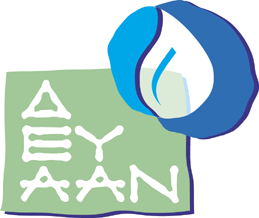 ΑΝΑΚΟΙΝΩΣΗ   υπ' αριθμ.  ΣΟΧ  1/2023
για την πρόσληψη προσωπικούμε σύναψη ΣΥΜΒΑΣΗΣ ΕΡΓΑΣΙΑΣ ΟΡΙΣΜΕΝΟΥ ΧΡΟΝΟΥΗ ΔΗΜΟΤΙΚΗ ΕΠΙΧΕΙΡΗΣΗ ΥΔΡΕΥΣΗΣ - ΑΠΟΧΕΤΕΥΣΗΣ ΑΓΙΟΥ ΝΙΚΟΛΑΟΥ(Δ.Ε.Υ.Α.Α.Ν.)  ΝΟΜΟΥ ΛΑΣΙΘΙΟΥΈχοντας υπόψη:Τις διατάξεις  των άρθρων 37-42 του Ν. 4765/2021 «Εκσυγχρονισμός του συστήματος προσλήψεων στο δημόσιο τομέα και ενίσχυση του Ανώτατου Συμβουλίου Επιλογής Προσωπικού (Α.Σ.Ε.Π.) και λοιπές διατάξεις» (ΦΕΚ 6/τ.Α΄/15-1-2021), όπως ισχύει.Τις διατάξεις του Ν. 3852/2010 «Νέα Αρχιτεκτονική της Αυτοδιοίκησης και της Αποκεντρωμένης Διοίκησης- Πρόγραμμα Καλλικράτης» (ΦΕΚ 87/Α΄), όπως έχουν τροποποιηθεί και ισχύουν.Τις διατάξεις του άρθρου 107 του Ν. 4483/2017 (ΦΕΚ 107/Α΄/31-7-2017), με τις οποίες αντικαταστάθηκαν οι όμοιες του άρθρου 12 παρ. 14 του Ν. 4071/2012 (Α΄85), όπως ισχύει.Τις διατάξεις του άρθρου 27 του Ν.5043/2023 (ΦΕΚ 91/τ. Α΄/13-04-2023).Το ΠΔ 85/2022 «Καθορισμός προσόντων διορισμού σε φορείς του Δημοσίου (Προσοντολόγιο-Κλαδολόγιο)» (ΦΕΚ 232/Α΄/17-12-2022).Την υπ’ αριθμ. 13/14-2-2023  απόφαση του Διοικητικού Συμβουλίου της Δημοτικής Επιχείρησης Ύδρευσης και Αποχέτευσης Αγίου Νικολάου, με θέμα 4ο: «Προγραμματισμός προσλήψεων εκτάκτου προσωπικού έτους 2023 στους ΟΤΑ  α και β΄ βαθμού και  στα ΝΠΙΔ αυτών».Το υπ’ αριθμ. πρωτ. 1727/28-2-2023 έγγραφο της Αποκεντρωμένης Διοίκησης Κρήτης, με θέμα: «Εισηγητική έκθεση για πρόσληψη προσωπικού ιδιωτικού δικαίου ορισμένου χρόνου στο Ν.Π.Ι.Δ. “Δημοτική Επιχείρηση Ύδρευσης και Αποχέτευσης Αγίου Νικολάου”, ανταποδοτικού χαρακτήρα», προς το Υπουργείο Εσωτερικών.Την υπ' αριθμ. 24642/22-03-2023 (ΑΔΑ:6ΘΖΙ46ΜΤΛ6-ΡΥΥ) απόφαση του Υπουργού  Εσωτερικών με θέμα: «Έγκριση πρόσληψης διακοσίων πέντε (205) ατόμων με σχέση εργασίας ιδιωτικού δικαίου ορισμένου χρόνου σε υπηρεσίες ανταποδοτικού χαρακτήρα σε ΝΠΙΔ των ΟΤΑ της χώρας».Το υπ’ αριθμ. πρωτ. 25358/24-03-2023 έγγραφο του Υπουργείου Εσωτερικών, με θέμα: «Έγκριση πρόσληψης προσωπικού με σχέση εργασίας ιδιωτικού δικαίου ορισμένου χρόνου ανταποδοτικού χαρακτήρα».Την υπ’ αριθμ. 34/29-03-2023 (ΑΔΑ: 9Δ9ΒΟΕΨ5-ΕΛΠ) απόφαση του Δ.Σ. της Δ.Ε.Υ.Α.Α.Ν. περί έγκρισης πρόσληψης προσωπικού δέκα οκτώ (18) ατόμων με τη ΣΟΧ 1/2023 Ανακοίνωση με σύμβαση εργασίας Ιδιωτικού Δικαίου Ορισμένου Χρόνου ανταποδοτικού χαρακτήρα (2023) από τις συνολικές τριάντα  τρείς (33) εγκεκριμένες   με την υπουργική απόφαση θέσεις .Τη σύσταση ενιαίας επιχείρησης ύδρευσης και αποχέτευσης με την επωνυμία «ΔΗΜΟΤΙΚΗ ΕΠΙΧΕΙΡΗΣΗ ΥΔΡΕΥΣΗΣ – ΑΠΟΧΕΤΕΥΣΗΣ ΑΓΙΟΥ ΝΙΚΟΛΑΟΥ του Νομού Λασιθίου» (ΦΕΚ 65/Α΄/28-4-1993), όπως τροποποιήθηκε (ΦΕΚ 1637/Β΄/20-8-1999, 97/Β΄/3-2-2000, 489/Β΄/27-4-2001, 2147/Β΄/2-10-2009 και 1322/Β΄/16-6-2011) και ισχύει.Τον Οργανισμό Εσωτερικής Υπηρεσίας της Δημοτικής Επιχείρησης ΄Υδρευσης - Αποχέτευσης Αγίου Νικολάου (ΦΕΚ 1278/Β΄/4-10-2001), όπως τροποποιήθηκε (ΦΕΚ 2322/Β΄/7-7-2017, 4164/Β΄/30-11-2017, 4685/Β΄/23-10-2020) και ισχύει.Τις υπ’ αριθμ. πρωτ. 1361/29-3-2023 και 1363/29-3-2023 βεβαιώσεις της Διευθύντριας Οικονομικών και Διοικητικών Υπηρεσιών της Δημοτικής Επιχείρησης ΄Υδρευσης - Αποχέτευσης Αγίου Νικολάου σχετικά με τις απαιτούμενες άδειες των κωδικών θέσεων103,104,105 και 106 της παρούσας ανακοίνωσης.Την υπ’ αριθμ. 1362/29-3-2023 βεβαίωση της Διευθύντριας Οικονομικών και Διοικητικών Υπηρεσιών της Δημοτικής Επιχείρησης ΄Υδρευσης - Αποχέτευσης Αγίου Νικολάου περί ύπαρξης πιστώσεων για την κάλυψη της δαπάνης μισθοδοσίας του υπό πρόσληψη προσωπικού της παρούσας ανακοίνωσης.Την υπ’ αριθμ. πρωτ. 1364/29-3-2023 βεβαίωση της Διευθύντριας Οικονομικών και Διοικητικών Υπηρεσιών της εν λόγω επιχείρησης περί ύπαρξης κενών θέσεων.                                       ΑνακοινώνειΤην πρόσληψη, με σύμβαση εργασίας ιδιωτικού δικαίου ορισμένου χρόνου, συνολικά  δεκαοκτώ (18) ατόμων για την κάλυψη αναγκών ανταποδοτικού χαρακτήρα της Δημοτικής Επιχείρησης -Ύδρευσης Αποχέτευσης Αγίου Νικολάου (Δ.Ε.Υ.Α.Α.Ν.) Ν. Λασιθίου, που εδρεύει στο Δήμο Αγίου Νικολάου της Περιφερειακής Ενότητας Λασιθίου, και συγκεκριμένα του εξής, ανά υπηρεσία, έδρα, ειδικότητα και διάρκεια σύμβασης, αριθμού ατόμων (βλ. ΠΙΝΑΚΑ Α), με τα αντίστοιχα απαιτούμενα (τυπικά και τυχόν πρόσθετα προσόντα) σύμφωνα με το ΠΔ 85/2022 (βλ. ΠΙΝΑΚΑ Β):Οι υποψήφιοι του κωδ. Θέσης 110 θα απασχοληθούν σε χειρωνακτικές εργασίες.Οι υποψήφιοι/ες  όλων των ειδικοτήτων πρέπει να είναι ηλικίας από 18 έως 67 ετών και κατ’ εξαίρεση, έως 70 ετών, όσοι έχουν συμπληρώσει το εξηκοστό έβδομο (67ο) έτος της ηλικίας και δεν έχουν συνταξιοδοτηθεί από το δημόσιο ταμείο ή άλλον ασφαλιστικό φορέα.        ΒΑΘΜΟΛΟΓΗΣΗ  ΚΡΙΤΗΡΙΩΝΣημείωση: Οι εξαιρέσεις της παρ. 2 του άρθρου 6 εφαρμόζονται και στις περιπτώσεις του άρθρου 37 του Ν. 4765/2021, σύμφωνα με την παρ. 3 του άρθρου 39 του ως άνω νόμου.ΕΜΠΕΙΡΙΑΒΑΘΜΟΛΟΓΟΥΜΕΝΗ ΕΜΠΕΙΡΙΑ ΥΠΟΨΗΦΙΩΝ ΚΑΤΗΓΟΡΙΑΣ ΔΕΥΤΕΡΟΒΑΘΜΙΑΣ ΕΚΠΑΙΔΕΥΣΗΣ (ΔΕ)ΒΑΘΜΟΛΟΓΟΥΜΕΝΗ ΕΜΠΕΙΡΙΑ ΥΠΟΨΗΦΙΩΝ ΚΑΤΗΓΟΡΙΑΣ ΥΠΟΧΡΕΩΤΙΚΗΣ (ΥΕ) ΕΚΠΑΙΔΕΥΣΗΣ Οι τρόποι υπολογισμού της εμπειρίας για όλες τις ειδικότητες περιγράφονται αναλυτικά στο «Παράρτημα ανακοινώσεων Συμβάσεων εργασίας Ορισμένου Χρόνου (ΣΟΧ)» (βλ. ΚΕΦΑΛΑΙΟ IΙ., ενότητα Ε., υποενότητα «ΤΡΟΠΟΙ ΥΠΟΛΟΓΙΣΜΟΥ ΕΜΠΕΙΡΙΑΣ»).  Επισημαίνεται ότι η Υπεύθυνη Δήλωση για την απόδειξη της εμπειρίας, όπου απαιτείται, προσκομίζεται  σε κάθε περίπτωση σύμφωνα με το ανωτέρω Παράρτημα, καθόσον η βεβαίωση προϋπηρεσίας του Ηλεκτρονικού Εθνικού Φορέα Κοινωνικής Ασφάλισης (e-ΕΦΚΑ) έχει καθαρά πληροφοριακό χαρακτήρα ως προς την ειδικότητα, σύμφωνα με το υπ’ αριθμ. 8657/12-1-2020 έγγραφο του Τμήματος Ασφάλισης Μισθωτών του e-ΕΦΚΑ.ΑΠΑΡΑΙΤΗΤΑ ΔΙΚΑΙΟΛΟΓΗΤΙΚΑΟι υποψήφιοι για την απόδειξη των ΑΠΑΙΤΟΥΜΕΝΩΝ ΠΡΟΣΟΝΤΩΝ (βλ. ΠΙΝΑΚΑ Β), των λοιπών ιδιοτήτων τους και της εμπειρίας τους οφείλουν να  υποβάλλουν όλα τα  απαιτούμενα από την παρούσα ανακοίνωση και το «Παράρτημα ανακοινώσεων Συμβάσεων εργασίας Ορισμένου Χρόνου (ΣΟΧ)» με σήμανση έκδοσης «10-06-2021» δικαιολογητικά, σύμφωνα με τα οριζόμενα στην ενότητα «ΠΡΟΣΚΟΜΙΣΗ ΤΙΤΛΩΝ, ΠΙΣΤΟΠΟΙΗΤΙΚΩΝ ΚΑΙ ΒΕΒΑΙΩΣΕΩΝ» του Κεφαλαίου Ι του  ανωτέρω Παραρτήματος. Υποβολή αιτήσεων συμμετοχήςΟι ενδιαφερόμενοι καλούνται να συμπληρώσουν την αίτηση με κωδικό εντυπο ασεπ ΣΟΧ 2ΔΕ/ΥΕ  και να την υποβάλουν μαζί με τα απαιτούμενα δικαιολογητικά, είτε αυτοπροσώπως, είτε με άλλο εξουσιοδοτημένο από αυτούς πρόσωπο, εφόσον η εξουσιοδότηση φέρει την υπογραφή τους θεωρημένη από δημόσια αρχή, είτε ταχυδρομικά με συστημένη επιστολή, στα γραφεία της υπηρεσίας μας στην ακόλουθη διεύθυνση: Δημοτική Επιχείρηση Ύδρευσης - Αποχέτευσης Αγίου Νικολάου Νομού Λασιθίου, Λατούς 8, Τ.Κ. 72100, Άγιος Νικόλαος Λασιθίου Κρήτης, απευθύνοντάς την στο Γραφείο Προσωπικού, υπόψη κας Μαρίας Δαβράδου (τηλ. επικοινωνίας: 2841086141, 2841082720).Το εμπρόθεσμο των αιτήσεων κρίνεται με βάση την ημερομηνία που φέρει ο φάκελος αποστολής, ο οποίος μετά την αποσφράγισή του επισυνάπτεται στην αίτηση των υποψηφίων.Η αίτηση συμμετοχής επέχει θέση υπεύθυνης δήλωσης και η ευθύνη της ορθής συμπλήρωσής της είναι αποκλειστικά του υποψηφίου. Κάθε υποψήφιος δικαιούται να υποβάλει μία μόνο αίτηση και για θέσεις μίας μόνο κατηγορίας προσωπικού (ΔΕ ή ΥΕ). Η σώρευση θέσεων διαφορετικών κατηγοριών προσωπικού σε μία ή περισσότερες αιτήσεις συνεπάγεται αυτοδικαίως σε κάθε περίπτωση ακύρωση όλων των αιτήσεων και αποκλεισμό του υποψηφίου από την περαιτέρω διαδικασία. Κατ’ εξαίρεση, σώρευση θέσεων δύο κατηγοριών και συγκεκριμένα κατηγοριών ΔΕ και ΥΕ επιτρέπεται μόνο όταν στην ανακοίνωση προβλέπονται τόσο θέσεις κατηγορίας ΔΕ που μπορεί να καλυφθούν επικουρικώς με εμπειρία και τίτλο υποχρεωτικής εκπαίδευσης όσο και θέσεις κατηγορίας ΥΕ, σύμφωνα με τα αναφερόμενα στον ΠΙΝΑΚΑ Β ΑΠΑΙΤΟΥΜΕΝΑ ΠΡΟΣΟΝΤΑ (ανά κωδικό θέσης). Στην  περίπτωση αυτή ο υποψήφιος της ΥΕ κατηγορίας θα χρησιμοποιήσει μία μόνο αίτηση στην οποία θα αναγράψει κατά σειρά προτίμησης το σύνολο των θέσεων (κατηγοριών ΔΕ και ΥΕ) που επιδιώκει.Η προθεσμία υποβολής των αιτήσεων δεν μπορεί να είναι μικρότερη των δέκα (10) ημερών (υπολογιζόμενων ημερολογιακά) και αρχίζει από την επόμενη ημέρα της τελευταίας δημοσίευσης της παρούσας σε τοπικές εφημερίδες ή της ανάρτησής της  στο κατάστημα της υπηρεσίας μας, στα παραρτήματα και στον διαδικτυακό τόπο αυτής (www.deyaan.gr), καθώς και στο χώρο ανακοινώσεων του Δημοτικού  καταστήματος του Δήμου Αγίου Νικολάου, εφόσον η ανάρτηση είναι τυχόν μεταγενέστερη της δημοσίευσης στις εφημερίδες. Η ανωτέρω προθεσμία λήγει με την παρέλευση ολόκληρης της τελευταίας ημέρας και  εάν αυτή είναι, κατά νόμο, εξαιρετέα (δημόσια αργία) ή μη εργάσιμη,  τότε η λήξη της προθεσμίας μετατίθεται την επόμενη εργάσιμη ημέρα. Οι υποψήφιοι μπορούν να αναζητήσουν τα έντυπα των αιτήσεων: α) στο δικτυακό τόπο της υπηρεσίας μας (www.deyaan.gr ), β) στο δικτυακό τόπο του ΑΣΕΠ (www.asep.gr) και συγκεκριμένα ακολουθώντας από την κεντρική σελίδα τη διαδρομή: Πολίτες  Έντυπα – Διαδικασίες  Διαγωνισμών Φορέων  Ορ. Χρόνου ΣΟΧ,  γ) στα κατά τόπους Κέντρα Εξυπηρέτησης Πολιτών (ΚΕΠ) αλλά και στην ηλεκτρονική τους διεύθυνση (www.kep.gov.gr), απ' όπου μέσω της διαδρομής: Σύνδεσμοι  Ανεξάρτητες και άλλες αρχές  ΑΣΕΠ θα οδηγηθούν στην κεντρική σελίδα του δικτυακού τόπου του ΑΣΕΠ και από εκεί θα έχουν πρόσβαση στα έντυπα μέσω της διαδρομής: Πολίτες  Έντυπα – Διαδικασίες  Διαγωνισμών Φορέων  Ορ. Χρόνου ΣΟΧ. Κατάταξη υποψηφίωνΑφού η υπηρεσία μας επεξεργαστεί τις αιτήσεις των υποψηφίων, τους κατατάσσει σε πίνακες κατάταξης κατά κατηγορία, κλάδο ή ειδικότητα και κατά φθίνουσα σειρά βαθμολογίας, βάσει των κριτηρίων του νόμου (όπως αναλυτικά αναφέρονται στο Παράρτημα της ανακοίνωσης). Η κατάταξη των υποψηφίων, βάσει της οποίας θα γίνει η τελική επιλογή για την πρόσληψη με σύμβαση εργασίας ορισμένου χρόνου, πραγματοποιείται ως εξής: 1. Προηγούνται στην κατάταξη οι υποψήφιοι που διαθέτουν τα κύρια προσόντα της ειδικότητας και ακολουθούν οι έχοντες τα επικουρικά (Α΄, Β΄ επικουρίας κ.ο.κ.). 2. Η κατάταξη μεταξύ των υποψηφίων που έχουν τα ίδια προσόντα (κύρια ή επικουρικά) γίνεται κατά φθίνουσα σειρά με βάση τη συνολική βαθμολογία που συγκεντρώνουν από τα βαθμολογούμενα κριτήρια κατάταξης (χρόνος ανεργίας, πολυτεκνική ιδιότητα, τριτεκνική ιδιότητα, μονογονεϊκή ιδιότητα, αριθμός ανήλικων τέκνων, βαθμός τίτλου σπουδών, διδακτορικό δίπλωμα, αυτοτελής μεταπτυχιακός τίτλος, ενιαίος και αδιάσπαστος τίτλος μεταπτυχιακού επιπέδου (integrated master), δεύτερος τίτλος σπουδών, εμπειρία, αναπηρία υποψηφίου, αναπηρία συγγενικού ατόμου).3. Στην περίπτωση ισοβαθμίας υποψηφίων στη συνολική βαθμολογία προηγείται αυτός που έχει τις περισσότερες μονάδες στο πρώτο βαθμολογούμενο κριτήριο (χρόνος ανεργίας) και, αν αυτές συμπίπτουν, αυτός που έχει τις περισσότερες μονάδες στο δεύτερο κριτήριο (πολύτεκνος γονέας και τέκνο πολύτεκνης οικογένειας) και ούτω καθεξής. Αν οι υποψήφιοι και πάλι ισοβαθμούν, προηγείται  ο μεγαλύτερος στην ηλικία με βάση την ημερομηνία γέννησής του, ενώ, αν εξαντληθούν όλα τα παραπάνω κριτήρια, η μεταξύ τους σειρά καθορίζεται με δημόσια κλήρωση. Ανάρτηση πινάκων και υποβολή ενστάσεων Η  υπηρεσία μας θα αναρτήσει, εντός τριάντα (30) ημερών από την ημερομηνία λήξης προθεσμίας υποβολής των αιτήσεων, τους πίνακες κατάταξης, απορριπτέων και προσληπτέων στα καταστήματα και στον διαδικτυακό της τόπο, τους οποίους πρέπει να αποστείλει άμεσα για έλεγχο στο ΑΣΕΠ, ενώ θα συνταχθεί και σχετικό πρακτικό ανάρτησης (σύμφωνα με την παρ. 5 του άρθρου 41 του Ν. 4765/2021) το οποίο θα υπογραφεί από δύο (2) υπαλλήλους της υπηρεσίας. Το πρακτικό αυτό θα αποσταλεί αυθημερόν στο ΑΣΕΠ στο e-mail: sox@asep.gr.Κατά των πινάκων αυτών, επιτρέπεται στους ενδιαφερόμενους η άσκηση ένστασης, μέσα σε αποκλειστική προθεσμία δέκα (10) ημερών (υπολογιζόμενες ημερολογιακά), η οποία αρχίζει από την επόμενη ημέρα της ανάρτησής τους στον διαδικτυακό μας τόπο. Η ένσταση υποβάλλεται αποκλειστικά με ηλεκτρονικό τρόπο στο ΑΣΕΠ στη διεύθυνση ηλεκτρονικού ταχυδρομείου (prosl.enstasi@asep.gr) και, για να εξεταστεί, πρέπει να συνοδεύεται από αποδεικτικό καταβολής παραβόλου είκοσι ευρώ (20,00€), που έχει εκδοθεί είτε μέσω της εφαρμογής του ηλεκτρονικού παραβόλου (e-παράβολο), βλ. λογότυπο «ΗΛΕΚΤΡΟΝΙΚΟ ΠΑΡΑΒΟΛΟ» στον διαδικτυακό τόπο του ΑΣΕΠ (www.asep.gr), είτε από Δημόσια Οικονομική Υπηρεσία (Δ.Ο.Υ.).  Ο υποψήφιος πρέπει να αναγράψει τον κωδικό/αριθμό του παραβόλου στην ένσταση και να καταβάλει το αντίτιμο του ηλεκτρονικού παραβόλου μέχρι τη λήξη προθεσμίας υποβολής των ενστάσεων. Σε περίπτωση που η υποβληθείσα ένσταση γίνει δεκτή, το καταβληθέν ποσό επιστρέφεται στον ενιστάμενο.Η υπηρεσία οφείλει να αναρτήσει τους πίνακες προσληπτέων και στο πρόγραμμα «Διαύγεια» και να αποστείλει στο ΑΣΕΠ εντός τριών (3) εργάσιμων ημερών φωτοαντίγραφα των αιτήσεων και των δικαιολογητικών των υποψηφίων που έχουν υποβάλει ένσταση κατά των πινάκων κατάταξης.  Πρόσληψη Η υπηρεσία προσλαμβάνει το προσωπικό με σύμβαση εργασίας ιδιωτικού δικαίου ορισμένου χρόνου αμέσως μετά την κατάρτιση των πινάκων κατάταξης των υποψηφίων. Τυχόν αναμόρφωση των πινάκων βάσει αυτεπάγγελτου ή κατ’ ένσταση ελέγχου του ΑΣΕΠ που συνεπάγεται ανακατάταξη των υποψηφίων, εκτελείται υποχρεωτικά από το φορέα, ενώ απολύονται οι υποψήφιοι που δεν δικαιούνται πρόσληψης βάσει της νέας κατάταξης. Οι απολυόμενοι λαμβάνουν τις αποδοχές που προβλέπονται για την απασχόλησή τους έως την ημέρα της απόλυσης, χωρίς οποιαδήποτε αποζημίωση από την αιτία αυτή. Προσληφθέντες οι οποίοι αποχωρούν πριν από τη λήξη της σύμβασής τους, αντικαθίστανται με άλλους από τους εγγεγραμμένους και διαθέσιμους στον πίνακα της οικείας ειδικότητας, κατά τη σειρά εγγραφής τους σε αυτόν.Σε κάθε περίπτωση, οι υποψήφιοι που προσλαμβάνονται είτε κατόπιν αναμόρφωσης των πινάκων από το ΑΣΕΠ είτε λόγω αντικατάστασης αποχωρούντων υποψηφίων, απασχολούνται για το υπολειπόμενο, κατά περίπτωση, χρονικό διάστημα και μέχρι συμπληρώσεως της εγκεκριμένης διάρκειας της σύμβασης εργασίας ορισμένου χρόνου.Υποψήφιοι που επιλέγονται για πρόσληψη, προκειμένου να ελεγχθεί, εκ νέου, το κώλυμα της οκτάμηνης απασχόλησης,  πρέπει κατά την ημέρα ανάληψης των καθηκόντων τους να υποβάλουν στο φορέα υπεύθυνη δήλωση κατά το άρθρο 8 του ν.1599/1986 στην οποία να δηλώνουν ότι από την ημερομηνία υποβολής της αίτησης συμμετοχής τους στη διαδικασία έως και την ημερομηνία πρόσληψης δεν έχουν απασχοληθεί ή έχουν απασχοληθεί (δηλώνεται το χρονικό διάστημα και ο φορέας απασχόλησης) με σύμβαση εργασίας ορισμένου χρόνου για την αντιμετώπιση εποχιακών ή άλλων περιοδικών ή πρόσκαιρων αναγκών σε φορέα του δημόσιου ή ευρύτερου δημόσιου τομέα της παρ. 1 του άρθρου 2 του Ν. 4765/2021. Σε περίπτωση μη υποβολής της ανωτέρω υπεύθυνης δήλωσης, η σχετική απόφαση πρόσληψης ανακαλείται. Εάν η δήλωση είναι ψευδής ή ανακριβής, η σύμβαση εργασίας είναι αυτοδικαίως άκυρη και η πρόσληψη ανακαλείται υποχρεωτικά. Στις ανωτέρω περιπτώσεις, οι επιλεγέντες ή προσληφθέντες υποψήφιοι αντικαθίστανται με άλλους από τους εγγεγραμμένους και διαθέσιμους στον πίνακα της οικείας ειδικότητας, κατά τη σειρά εγγραφής τους σε αυτόν.ΑΝΑΠΟΣΠΑΣΤΟ ΤΜΗΜΑ της παρούσας ανακοίνωσης αποτελεί και το «Παράρτημα ανακοινώσεων Συμβάσεων εργασίας Ορισμένου Χρόνου (ΣΟΧ)» με σήμανση έκδοσης «10-06-2021», το οποίο περιλαμβάνει: i) τα δικαιολογητικά που απαιτούνται για την έγκυρη συμμετοχή των υποψηφίων στη διαδικασία επιλογής και ii) οδηγίες για τη συμπλήρωση της αίτησης – υπεύθυνης δήλωσης  με κωδικό   εντυπο ασεπ ΣΟΧ 2ΔΕ/ΥΕ,  σε συνδυασμό με επισημάνσεις σχετικά με τα προσόντα και τα βαθμολογούμενα κριτήρια κατάταξης των υποψηφίων σύμφωνα με τις ισχύουσες κανονιστικές ρυθμίσεις. Οι ενδιαφερόμενοι μπορούν να έχουν πρόσβαση στο Παράρτημα αυτό, αλλά και στο Ειδικό Παράρτημα (Α1) Απόδειξης  γνώσης Πληροφορικής ή Χειρισμού Η/Υ με σήμανση έκδοσης «07-04-2023» μέσω του δικτυακού τόπου του ΑΣΕΠ (www.asep.gr) και συγκεκριμένα μέσω της ίδιας διαδρομής που ακολουθείται και για την αναζήτηση του εντύπου της αίτησης δηλαδή: Κεντρική σελίδα  Πολίτες  Έντυπα – Διαδικασίες  Διαγωνισμών φορέων  Ορ. Χρόνου ΣΟΧ. Ο ΠΡΟΕΔΡΟΣΔ.Ε.Υ.Α.Α.Ν.ΕΥΑΓΓΕΛΟΣ ΜΑΥΡΙΚΑΚΗΣΠΙΝΑΚΑΣ Α: ΘΕΣΕΙΣ ΕΠΟΧΙΚΟΥ ΠΡΟΣΩΠΙΚΟΥ (ανά κωδικό θέσης)ΠΙΝΑΚΑΣ Α: ΘΕΣΕΙΣ ΕΠΟΧΙΚΟΥ ΠΡΟΣΩΠΙΚΟΥ (ανά κωδικό θέσης)ΠΙΝΑΚΑΣ Α: ΘΕΣΕΙΣ ΕΠΟΧΙΚΟΥ ΠΡΟΣΩΠΙΚΟΥ (ανά κωδικό θέσης)ΠΙΝΑΚΑΣ Α: ΘΕΣΕΙΣ ΕΠΟΧΙΚΟΥ ΠΡΟΣΩΠΙΚΟΥ (ανά κωδικό θέσης)ΠΙΝΑΚΑΣ Α: ΘΕΣΕΙΣ ΕΠΟΧΙΚΟΥ ΠΡΟΣΩΠΙΚΟΥ (ανά κωδικό θέσης)ΠΙΝΑΚΑΣ Α: ΘΕΣΕΙΣ ΕΠΟΧΙΚΟΥ ΠΡΟΣΩΠΙΚΟΥ (ανά κωδικό θέσης)ΚωδικόςθέσηςΥπηρεσίαΈδρα υπηρεσίαςΕιδικότηταΔιάρκεια σύμβασηςΑριθμόςατόμων101Δημοτική Επιχείρηση Ύδρευσης – Αποχέτευσης Αγίου Νικολάου(Δ.Ε.Υ.Α.Α.Ν.)Δήμος Αγίου ΝικολάουΠεριφερειακή Ενότητα ΛασιθίουΔΕ Υδραυλικών8 μήνες2102Δημοτική Επιχείρηση Ύδρευσης – Αποχέτευσης Αγίου Νικολάου(Δ.Ε.Υ.Α.Α.Ν.)Δήμος Αγίου ΝικολάουΠεριφερειακή Ενότητα ΛασιθίουΔΕ Υδραυλικών8 μήνες2103Δημοτική Επιχείρηση Ύδρευσης – Αποχέτευσης Αγίου Νικολάου(Δ.Ε.Υ.Α.Α.Ν.)Δήμος Αγίου ΝικολάουΠεριφερειακή Ενότητα ΛασιθίουΔΕ Ηλεκτρολόγων 8 μήνες2104Δημοτική Επιχείρηση Ύδρευσης – Αποχέτευσης Αγίου Νικολάου(Δ.Ε.Υ.Α.Α.Ν.)Δήμος Αγίου ΝικολάουΠεριφερειακή Ενότητα ΛασιθίουΔΕ Ηλεκτροτεχνιτών 8 μήνες2105Δημοτική Επιχείρηση Ύδρευσης – Αποχέτευσης Αγίου Νικολάου(Δ.Ε.Υ.Α.Α.Ν.)Δήμος Αγίου ΝικολάουΠεριφερειακή Ενότητα ΛασιθίουΔΕ Χειριστών μηχανημάτων έργου8 μήνες1106Δημοτική Επιχείρηση Ύδρευσης – Αποχέτευσης Αγίου Νικολάου(Δ.Ε.Υ.Α.Α.Ν.)Δήμος Αγίου ΝικολάουΠεριφερειακή Ενότητα ΛασιθίουΔΕ Χειριστών μηχανημάτων έργου8 μήνες1107Δημοτική Επιχείρηση Ύδρευσης – Αποχέτευσης Αγίου Νικολάου(Δ.Ε.Υ.Α.Α.Ν.)Δήμος Αγίου ΝικολάουΠεριφερειακή Ενότητα ΛασιθίουΔΕ Σιδηρουργών8 μήνες1108Δημοτική Επιχείρηση Ύδρευσης – Αποχέτευσης Αγίου Νικολάου(Δ.Ε.Υ.Α.Α.Ν.)Δήμος Αγίου ΝικολάουΠεριφερειακή Ενότητα ΛασιθίουΔΕ Οδηγών8 μήνες2109Δημοτική Επιχείρηση Ύδρευσης – Αποχέτευσης Αγίου Νικολάου(Δ.Ε.Υ.Α.Α.Ν.)Δήμος Αγίου ΝικολάουΠεριφερειακή Ενότητα ΛασιθίουΔΕ Διοικητικού - Λογιστικού8 μήνες1110Δημοτική Επιχείρηση Ύδρευσης – Αποχέτευσης Αγίου Νικολάου(Δ.Ε.Υ.Α.Α.Ν.)Δήμος Αγίου ΝικολάουΠεριφερειακή Ενότητα ΛασιθίουΥΕ Εργατών Γενικών Καθηκόντων8 μήνες4ΠΙΝΑΚΑΣ Β: ΑΠΑΙΤΟΥΜΕΝΑ ΠΡΟΣΟΝΤΑ (ανά κωδικό θέσης)ΠΙΝΑΚΑΣ Β: ΑΠΑΙΤΟΥΜΕΝΑ ΠΡΟΣΟΝΤΑ (ανά κωδικό θέσης)Κωδικός θέσηςΤίτλος σπουδών και λοιπά απαιτούμενα (τυπικά & τυχόν πρόσθετα) προσόντα 101ΚΥΡΙΑ ΠΡΟΣΟΝΤΑ:α) Άδεια άσκησης επαγγέλματος τεχνίτη υδραυλικού τουλάχιστον Α΄ τάξης ειδικότητας 1ης ή άδεια Αρχιτεχνίτη υδραυλικού του π.δ. 112/2012 όπως ισχύει (βλ. ΕΠΙΣΗΜΑΝΣΗ).β) Οποιοδήποτε πτυχίο ή δίπλωμα ή απολυτήριος τίτλος Επαγγελματικής Ειδικότητας, Εκπαίδευσης και Κατάρτισης επιπέδου 5 (Ι.Ε.Κ. ή Μεταλυκειακού Έτους - Τάξη Μαθητείας ΕΠΑ.Λ.) ή Επαγγελματικής Κατάρτισης επιπέδου μεταδευτεροβάθμιας επαγγελματικής εκπαίδευσης Ι.Ε.Κ. ή Επαγγελματικού Λυκείου (ΕΠΑ.Λ.) ή Επαγγελματικής Ειδικότητας, Εκπαίδευσης και Κατάρτισης επιπέδου 4 ΕΠΑ.Λ. ή Τεχνικού Επαγγελματικού Εκπαιδευτηρίου (Τ.Ε.Ε.) Β΄ κύκλου σπουδών ή Τεχνικού Επαγγελματικού Λυκείου (Τ.Ε.Λ.) ή Τμήματος Ειδίκευσης Ενιαίου Πολυκλαδικού Λυκείου (Ε.Π.Λ.) ή Μέσης Τεχνικής Επαγγελματικής Σχολής Εργοδηγών (Ν.Δ. 580/1970) ή άλλος ισότιμος τίτλος σχολικής μονάδας της ημεδαπής ή αλλοδαπής* το οποίο οδηγεί στην απόκτηση της ανωτέρω άδειας άσκησης επαγγέλματος.ΕΠΙΚΟΥΡΙΚΑ ΠΡΟΣΟΝΤΑ:(Εφόσον οι θέσεις δεν καλυφθούν από υποψήφιους/ες με τα ανωτέρω προσόντα)α) Άδεια άσκησης επαγγέλματος τεχνίτη υδραυλικού τουλάχιστον Α΄ τάξης ειδικότητας 1ης ή άδεια Αρχιτεχνίτη υδραυλικού του π.δ. 112/2012 όπως ισχύει (βλ. ΕΠΙΣΗΜΑΝΣΗ).β) Οποιοδήποτε πτυχίο ή δίπλωμα ή απολυτήριος τίτλος Επαγγελματικής Σχολής (ΕΠΑ.Σ.) ν.3475/2006 ή Επαγγελματικής Σχολής (ΕΠΑ.Σ.) Μαθητείας ΟΑΕΔ ν.3475/2006 ή Επαγγελματικής Σχολής ΟΑΕΔ (ν.4763/2020) ή Επαγγελματικής Σχολής Κατάρτισης Ε.Σ.Κ. (ν.4763/2020) ή Σχολής Επαγγελματικής Κατάρτισης Σ.Ε.Κ. (ν.4186/2013) ή Τεχνικού Επαγγελματικού Εκπαιδευτηρίου Τ.Ε.Ε. Α΄ κύκλου σπουδών ή Τεχνικής Επαγγελματικής Σχολής Τ.Ε.Σ. (ν.1566/1985 ή ν.576/1997) ή Σχολής Μαθητείας ΟΑΕΔ (ν.1346/1983 ή ν.1566/1985) ή άλλος ισότιμος τίτλος σχολικής μονάδας της ημεδαπής ή αλλοδαπής* το οποίο οδηγεί στην απόκτηση της ανωτέρω άδειας άσκησης επαγγέλματος.ΕΠΙΣΗΜΑΝΣΗ: Υποψήφιοι που κατείχαν άδεια την οποία αντικατέστησαν βάσει του π.δ 112/2012, εφόσον στη νέα αυτή άδεια δεν αναγράφεται η αρχική άδεια  και η ημεροχρονολογία κτήσης αυτής, οφείλουν να προσκομίσουν σχετική βεβαίωση της αρμόδιας υπηρεσίας από την οποία να προκύπτουν τα ανωτέρω στοιχεία. Η εν λόγω βεβαίωση απαιτείται, προκειμένου να προσμετρηθεί το βαθμολογούμενο κριτήριο της εμπειρίας.* Βλέπε αλλαγές Παραρτήματος Ανακοινώσεων Συμβάσεων Εργασίας Ορισμένου Χρόνου (ΣΟΧ) εντός πλαισίου Ανακοίνωσης.102ΚΥΡΙΑ ΠΡΟΣΟΝΤΑ:α) Άδεια άσκησης επαγγέλματος βοηθού τεχνίτη υδραυλικού  ή βεβαίωση αναγγελίας  τεχνίτη υδραυλικού   (1ης ή 2ης ειδικότητας ) όπως ισχύει (βλ. ΕΠΙΣΗΜΑΝΣΗ).β) Οποιοδήποτε πτυχίο ή δίπλωμα ή απολυτήριος τίτλος Επαγγελματικής Ειδικότητας, Εκπαίδευσης και Κατάρτισης επιπέδου 5 (Ι.Ε.Κ. ή Μεταλυκειακού Έτους - Τάξη Μαθητείας ΕΠΑ.Λ.) ή Επαγγελματικής Κατάρτισης επιπέδου μεταδευτεροβάθμιας επαγγελματικής εκπαίδευσης Ι.Ε.Κ. ή Επαγγελματικού Λυκείου (ΕΠΑ.Λ.) ή Επαγγελματικής Ειδικότητας, Εκπαίδευσης και Κατάρτισης επιπέδου 4 ΕΠΑ.Λ. ή Τεχνικού Επαγγελματικού Εκπαιδευτηρίου (Τ.Ε.Ε.) Β΄ κύκλου σπουδών ή Τεχνικού Επαγγελματικού Λυκείου (Τ.Ε.Λ.) ή Τμήματος Ειδίκευσης Ενιαίου Πολυκλαδικού Λυκείου (Ε.Π.Λ.) ή Μέσης Τεχνικής Επαγγελματικής Σχολής Εργοδηγών (Ν.Δ. 580/1970) ή άλλος ισότιμος τίτλος σχολικής μονάδας της ημεδαπής ή αλλοδαπής* το οποίο οδηγεί στην απόκτηση της ανωτέρω άδειας άσκησης επαγγέλματος.ΕΠΙΚΟΥΡΙΚΑ ΠΡΟΣΟΝΤΑ:(Εφόσον οι θέσεις δεν καλυφθούν από υποψήφιους/ες με τα ανωτέρω προσόντα)α) Άδεια άσκησης επαγγέλματος βοηθού τεχνίτη υδραυλικού  ή βεβαίωση αναγγελίας  τεχνίτη υδραυλικού   (1ης ή 2ης ειδικότητας ) όπως ισχύει (βλ. ΕΠΙΣΗΜΑΝΣΗ).β) Οποιοδήποτε πτυχίο ή δίπλωμα ή απολυτήριος τίτλος Επαγγελματικής Σχολής (ΕΠΑ.Σ.) ν.3475/2006 ή Επαγγελματικής Σχολής (ΕΠΑ.Σ.) Μαθητείας ΟΑΕΔ ν.3475/2006 ή Επαγγελματικής Σχολής ΟΑΕΔ (ν.4763/2020) ή Επαγγελματικής Σχολής Κατάρτισης Ε.Σ.Κ. (ν.4763/2020) ή Σχολής Επαγγελματικής Κατάρτισης Σ.Ε.Κ. (ν.4186/2013) ή Τεχνικού Επαγγελματικού Εκπαιδευτηρίου Τ.Ε.Ε. Α΄ κύκλου σπουδών ή Τεχνικής Επαγγελματικής Σχολής Τ.Ε.Σ. (ν.1566/1985 ή ν.576/1997) ή Σχολής Μαθητείας ΟΑΕΔ (ν.1346/1983 ή ν.1566/1985) ή άλλος ισότιμος τίτλος σχολικής μονάδας της ημεδαπής ή αλλοδαπής* το οποίο οδηγεί στην απόκτηση της ανωτέρω άδειας άσκησης επαγγέλματος.ΕΠΙΣΗΜΑΝΣΗ: Υποψήφιοι που κατείχαν άδεια την οποία αντικατέστησαν βάσει του π.δ 112/2012, εφόσον στη νέα αυτή άδεια δεν αναγράφεται η αρχική άδεια  και η ημεροχρονολογία κτήσης αυτής, οφείλουν να προσκομίσουν σχετική βεβαίωση της αρμόδιας υπηρεσίας από την οποία να προκύπτουν τα ανωτέρω στοιχεία. Η εν λόγω βεβαίωση απαιτείται, προκειμένου να προσμετρηθεί το βαθμολογούμενο κριτήριο της εμπειρίας.* Βλέπε αλλαγές Παραρτήματος Ανακοινώσεων Συμβάσεων Εργασίας Ορισμένου Χρόνου (ΣΟΧ) εντός πλαισίου Ανακοίνωσης.103ΚΥΡΙΑ ΠΡΟΣΟΝΤΑα) Άδεια άσκησης επαγγέλματος Εγκαταστάτη ή Συντηρητή Ηλεκτρολόγου Γ΄ ειδικότητας οποιασδήποτε κατηγορίας ή Εγκαταστάτη ηλεκτρολόγου 1ης ομάδας Α΄ ειδικότητας του π.δ. 108/2013 όπως ισχύει (βλ. ΕΠΙΣΗΜΑΝΣΗ).β) Οποιοδήποτε πτυχίο ή δίπλωμα ή απολυτήριος τίτλος Επαγγελματικής Ειδικότητας, Εκπαίδευσης και Κατάρτισης επιπέδου 5 (Ι.Ε.Κ. ή Μεταλυκειακού Έτους - Τάξη Μαθητείας ΕΠΑ.Λ.) ή Επαγγελματικής Κατάρτισης επιπέδου μεταδευτεροβάθμιας επαγγελματικής εκπαίδευσης Ι.Ε.Κ. ή Επαγγελματικού Λυκείου (ΕΠΑ.Λ.) ή Επαγγελματικής Ειδικότητας, Εκπαίδευσης και Κατάρτισης επιπέδου 4 ΕΠΑ.Λ. ή Τεχνικού Επαγγελματικού Εκπαιδευτηρίου (Τ.Ε.Ε.) Β΄ κύκλου σπουδών ή Τεχνικού Επαγγελματικού Λυκείου (Τ.Ε.Λ.) ή Τμήματος Ειδίκευσης Ενιαίου Πολυκλαδικού Λυκείου (Ε.Π.Λ.) ή Μέσης Τεχνικής Επαγγελματικής Σχολής Εργοδηγών (Ν.Δ. 580/1970) ή άλλος ισότιμος τίτλος σχολικής μονάδας της ημεδαπής ή αλλοδαπής* ο οποίος οδηγεί στην απόκτηση της ανωτέρω άδειας άσκησης επαγγέλματος.  ΕΠΙΚΟΥΡΙΚΑ ΠΡΟΣΟΝΤΑ(Εφόσον οι θέσεις δεν καλυφθούν από υποψήφιους/ες με τα ανωτέρω προσόντα)α) Άδεια άσκησης επαγγέλματος  Εγκαταστάτη ή Συντηρητή Ηλεκτρολόγου Γ΄ ειδικότητας οποιασδήποτε κατηγορίας ή Εγκαταστάτη ηλεκτρολόγου 1ης ομάδας Α΄ ειδικότητας του π.δ. 108/2013 όπως ισχύει (βλ. ΕΠΙΣΗΜΑΝΣΗ).β)Οποιοδήποτε πτυχίο ή δίπλωμα ή απολυτήριος τίτλος Επαγγελματικής Σχολής (ΕΠΑ.Σ.) ν.3475/2006 ή Επαγγελματικής Σχολής (ΕΠΑ.Σ.) Μαθητείας ΟΑΕΔ ν.3475/2006 ή Επαγγελματικής Σχολής ΟΑΕΔ (ν.4763/2020) ή Επαγγελματικής Σχολής Κατάρτισης Ε.Σ.Κ. (ν.4763/2020) ή Σχολής Επαγγελματικής Κατάρτισης Σ.Ε.Κ. (ν.4186/2013) ή Τεχνικού Επαγγελματικού Εκπαιδευτηρίου Τ.Ε.Ε. Α΄ κύκλου σπουδών ή Τεχνικής Επαγγελματικής Σχολής Τ.Ε.Σ. (ν.1566/1985 ή ν.576/1997) ή Σχολής Μαθητείας ΟΑΕΔ (ν.1346/1983 ή ν.1566/1985) ή άλλος ισότιμος τίτλος σχολικής μονάδας της ημεδαπής ή αλλοδαπής* ο οποίος οδηγεί στην απόκτηση της ανωτέρω άδειας άσκησης επαγγέλματος.ΕΠΙΣΗΜΑΝΣΗ:Υποψήφιοι που κατείχαν άδεια την οποία αντικατέστησαν βάσει του π.δ 108/2013, εφόσον στη νέα αυτή άδεια δεν αναγράφεται η αρχική άδεια  και η ημεροχρονολογία κτήσης αυτής, οφείλουν να προσκομίσουν σχετική βεβαίωση της αρμόδιας υπηρεσίας από την οποία να προκύπτουν τα ανωτέρω στοιχεία. Η εν λόγω βεβαίωση απαιτείται, προκειμένου να προσμετρηθεί το βαθμολογούμενο κριτήριο της εμπειρίας* Βλέπε αλλαγές Παραρτήματος Ανακοινώσεων Συμβάσεων Εργασίας    Ορισμένου Χρόνου (ΣΟΧ) εντός πλαισίου Ανακοίνωσης.104ΚΥΡΙΑ ΠΡΟΣΟΝΤΑα) Άδεια άσκησης επαγγέλματος  Ηλεκτροτεχνίτη Γ΄ ειδικότητας  ή  Βεβαίωση Αναγγελίας Τεχνίτη Ηλεκτρολόγου Α΄ ειδικότητας του π.δ. 108/2013 όπως ισχύει (βλ. ΕΠΙΣΗΜΑΝΣΗ).β) Οποιοδήποτε πτυχίο ή δίπλωμα ή απολυτήριος τίτλος Επαγγελματικής Ειδικότητας, Εκπαίδευσης και Κατάρτισης επιπέδου 5 (Ι.Ε.Κ. ή Μεταλυκειακού Έτους - Τάξη Μαθητείας ΕΠΑ.Λ.) ή Επαγγελματικής Κατάρτισης επιπέδου μεταδευτεροβάθμιας επαγγελματικής εκπαίδευσης Ι.Ε.Κ. ή Επαγγελματικού Λυκείου (ΕΠΑ.Λ.) ή Επαγγελματικής Ειδικότητας, Εκπαίδευσης και Κατάρτισης επιπέδου 4 ΕΠΑ.Λ. ή Τεχνικού Επαγγελματικού Εκπαιδευτηρίου (Τ.Ε.Ε.) Β΄ κύκλου σπουδών ή Τεχνικού Επαγγελματικού Λυκείου (Τ.Ε.Λ.) ή Τμήματος Ειδίκευσης Ενιαίου Πολυκλαδικού Λυκείου (Ε.Π.Λ.) ή Μέσης Τεχνικής Επαγγελματικής Σχολής Εργοδηγών (Ν.Δ. 580/1970) ή άλλος ισότιμος τίτλος σχολικής μονάδας της ημεδαπής ή αλλοδαπής* ο οποίος οδηγεί στην απόκτηση της ανωτέρω άδειας άσκησης επαγγέλματος ή Βεβαίωσης Αναγγελίας .  ΕΠΙΚΟΥΡΙΚΑ ΠΡΟΣΟΝΤΑ(Εφόσον οι θέσεις δεν καλυφθούν από υποψήφιους/ες με τα ανωτέρω προσόντα)α) Άδεια άσκησης επαγγέλματος Ηλεκτροτεχνίτη Γ΄ ειδικότητας  ή  Βεβαίωση Αναγγελίας Τεχνίτη Ηλεκτρολόγου Α΄ ειδικότητας του π.δ. 108/2013 όπως ισχύει (βλ. ΕΠΙΣΗΜΑΝΣΗ).β)Οποιοδήποτε πτυχίο ή δίπλωμα ή απολυτήριος τίτλος Επαγγελματικής Σχολής (ΕΠΑ.Σ.) ν.3475/2006 ή Επαγγελματικής Σχολής (ΕΠΑ.Σ.) Μαθητείας ΟΑΕΔ ν.3475/2006 ή Επαγγελματικής Σχολής ΟΑΕΔ (ν.4763/2020) ή Επαγγελματικής Σχολής Κατάρτισης Ε.Σ.Κ. (ν.4763/2020) ή Σχολής Επαγγελματικής Κατάρτισης Σ.Ε.Κ. (ν.4186/2013) ή Τεχνικού Επαγγελματικού Εκπαιδευτηρίου Τ.Ε.Ε. Α΄ κύκλου σπουδών ή Τεχνικής Επαγγελματικής Σχολής Τ.Ε.Σ. (ν.1566/1985 ή ν.576/1997) ή Σχολής Μαθητείας ΟΑΕΔ (ν.1346/1983 ή ν.1566/1985) ή άλλος ισότιμος τίτλος σχολικής μονάδας της ημεδαπής ή αλλοδαπής* ο οποίος οδηγεί στην απόκτηση της ανωτέρω άδειας άσκησης επαγγέλματος ή Βεβαίωσης Αναγγελίας.ΕΠΙΣΗΜΑΝΣΗ:Υποψήφιοι που κατείχαν άδεια την οποία αντικατέστησαν βάσει του π.δ 108/2013, εφόσον στη νέα αυτή άδεια δεν αναγράφεται η αρχική άδεια  και η ημεροχρονολογία κτήσης αυτής, οφείλουν να προσκομίσουν σχετική βεβαίωση της αρμόδιας υπηρεσίας από την οποία να προκύπτουν τα ανωτέρω στοιχεία. Η εν λόγω βεβαίωση απαιτείται, προκειμένου να προσμετρηθεί το βαθμολογούμενο κριτήριο της εμπειρίας* Βλέπε αλλαγές Παραρτήματος Ανακοινώσεων Συμβάσεων Εργασίας Ορισμένου Χρόνου (ΣΟΧ) εντός πλαισίου Ανακοίνωσης.105ΚΥΡΙΑ ΠΡΟΣΟΝΤΑ:α) Άδεια μηχανοδηγού-χειριστή μηχανημάτων εκτέλεσης τεχνικών έργων ομάδας Β΄  τάξης  Δ΄   του π.δ. 31/1990, ή άδεια χειριστή μηχανημάτων έργου (Μ.Ε.) ομάδας Β΄ ειδικότητας 1 του Π.Δ. 113/2012 για τα Μ.Ε. 1.3 της κατάταξης του άρθρου 2 της με αριθμ. οικ. 1032/166/Φ.Γ. 9.6.4 (Η)/5.3.2013 (Φ.Ε.Κ. 519/6.3.2013/τ.Β΄) υπουργικής απόφασης,  όπως τροποποιήθηκε συμπληρώθηκε και ισχύει (βλ. ΕΠΙΣΗΜΑΝΣΕΙΣ),  β) Ισχύουσα άδεια οδήγησης αυτοκινήτου ερασιτεχνική ή επαγγελματική.  γ) Οποιοδήποτε πτυχίο ή δίπλωμα ή απολυτήριος τίτλος Επαγγελματικής Ειδικότητας, Εκπαίδευσης και Κατάρτισης επιπέδου 5 (Ι.Ε.Κ. ή Μεταλυκειακού Έτους - Τάξη Μαθητείας ΕΠΑ.Λ.) ή Επαγγελματικής Κατάρτισης επιπέδου μεταδευτεροβάθμιας επαγγελματικής εκπαίδευσης Ι.Ε.Κ. ή Επαγγελματικού Λυκείου (ΕΠΑ.Λ.) ή Επαγγελματικής Ειδικότητας, Εκπαίδευσης και Κατάρτισης επιπέδου 4 ΕΠΑ.Λ. ή Τεχνικού Επαγγελματικού Εκπαιδευτηρίου (Τ.Ε.Ε.) Β΄ κύκλου Σπουδών ή Ενιαίου Πολυκλαδικού Λυκείου (Ε.Π.Λ.) ή Τεχνικού Επαγγελματικού Λυκείου (Τ.Ε.Λ.) ή Μέσης Τεχνικής Επαγγελματικής Σχολής Εργοδηγών (Ν.Δ. 580/1970) ή Γενικού Λυκείου ή Ενιαίου Λυκείου ή Λυκείου Γενικής Κατεύθυνσης ή άλλος ισότιμος τίτλος σχολικής μονάδας της ημεδαπής ή αλλοδαπής* ανεξαρτήτως ειδικότητας.ΠΡΟΣΟΝΤΑ Α΄ ΕΠΙΚΟΥΡΙΑΣ:(Εφόσον η θέση δεν καλυφθεί από υποψήφιο/α με τα ανωτέρω προσόντα)α) Άδεια μηχανοδηγού-χειριστή μηχανημάτων εκτέλεσης τεχνικών έργων ομάδας Β΄  τάξης  Δ΄   του π.δ. 31/1990, ή άδεια χειριστή μηχανημάτων έργου (Μ.Ε.) ομάδας Β΄ ειδικότητας 1 του Π.Δ. 113/2012 για τα Μ.Ε. 1.3 της κατάταξης του άρθρου 2 της με αριθμ. οικ. 1032/166/Φ.Γ. 9.6.4 (Η)/5.3.2013 (Φ.Ε.Κ. 519/6.3.2013/τ.Β΄) υπουργικής απόφασης,  όπως τροποποιήθηκε συμπληρώθηκε και ισχύει (βλ. ΕΠΙΣΗΜΑΝΣΕΙΣ),  β) Ισχύουσα άδεια οδήγησης αυτοκινήτου ερασιτεχνική ή επαγγελματική.γ) Οποιοδήποτε πτυχίο ή δίπλωμα ή απολυτήριος τίτλος Επαγγελματικής Σχολής (ΕΠΑ.Σ.) ν.3475/2006 ή Επαγγελματικής Σχολής (ΕΠΑ.Σ.) Μαθητείας ΟΑΕΔ ν.3475/2006 ή Επαγγελματικής Σχολής ΟΑΕΔ (ν.4763/2020) ή Επαγγελματικής Σχολής Κατάρτισης Ε.Σ.Κ. (ν.4763/2020) ή Σχολής Επαγγελματικής Κατάρτισης Σ.Ε.Κ. (ν.4186/2013) ή Τεχνικού Επαγγελματικού Εκπαιδευτηρίου Τ.Ε.Ε. Α΄ κύκλου σπουδών ή Τεχνικής Επαγγελματικής Σχολής Τ.Ε.Σ. (ν.1566/1985 ή ν.576/1997) ή Σχολής Μαθητείας ΟΑΕΔ (ν.1346/1983 ή ν.1566/1985) ή άλλος ισότιμος τίτλος σχολικής μονάδας της ημεδαπής ή αλλοδαπής*.ΠΡΟΣΟΝΤΑ Β΄ ΕΠΙΚΟΥΡΙΑΣ:(Εφόσον η θέση δεν καλυφθεί από υποψήφιο/α με τα ανωτέρω προσόντα)α) Άδεια μηχανοδηγού-χειριστή μηχανημάτων εκτέλεσης τεχνικών έργων ομάδας Β΄  τάξης  Δ΄   του π.δ. 31/1990, ή άδεια χειριστή μηχανημάτων έργου (Μ.Ε.) ομάδας Β΄ ειδικότητας 1 του Π.Δ. 113/2012 για τα Μ.Ε. 1.3 της κατάταξης του άρθρου 2 της με αριθμ. οικ. 1032/166/Φ.Γ. 9.6.4 (Η)/5.3.2013 (Φ.Ε.Κ. 519/6.3.2013/τ.Β΄) υπουργικής απόφασης,  όπως τροποποιήθηκε συμπληρώθηκε και ισχύει (βλ. ΕΠΙΣΗΜΑΝΣΕΙΣ),  β) Ισχύουσα άδεια οδήγησης αυτοκινήτου ερασιτεχνική ή επαγγελματική.γ) Απολυτήριος τίτλος υποχρεωτικής εκπαίδευσης (δηλαδή απολυτήριο τριταξίου γυμνασίου ή για υποψήφιους που έχουν αποφοιτήσει μέχρι και το 1980 απολυτήριο δημοτικού σχολείου) ή απολυτήριος τίτλος Γυμνασίου Σχολείου Δεύτερης Ευκαιρίας ή απολυτήριος τίτλος Εργαστηρίων Ειδικής Επαγγελματικής Εκπαίδευσης και Κατάρτισης του άρθρου 1 του ν. 2817/2000 ή πτυχίο Κατώτερης Τεχνικής Σχολής του Ν.Δ. 580/1970 ή πτυχίο Κατωτέρας Τεχνικής Σχολής Μαθητείας ΟΑΕΔ Β.Δ. 3/1952, Ν.Δ. 212/1969, ν. 4504/1966 ή άλλος ισότιμος των ανωτέρω τίτλος της αλλοδαπής και αντίστοιχη εμπειρία τουλάχιστον τριών (3) ετών, μετά την απόκτηση της παραπάνω άδειας άσκησης επαγγέλματος.* Βλέπε αλλαγές Παραρτήματος Ανακοινώσεων Συμβάσεων Εργασίας Ορισμένου Χρόνου (ΣΟΧ) εντός πλαισίου Ανακοίνωσης.ΕΠΙΣΗΜΑΝΣΕΙΣ:Υποψήφιοι που κατείχαν άδεια την οποία αντικατέστησαν βάσει του π.δ.113/2012, εφόσον στην νέα αυτή άδεια δεν αναγράφεται η αρχική άδεια και η ημεροχρονολογία κτήσης αυτής, οφείλουν να προσκομίσουν σχετική βεβαίωση της αρμόδιας υπηρεσίας από την οποία να προκύπτουν τα ανωτέρω στοιχεία. Η εν λόγω βεβαίωση απαιτείται, προκειμένου να προσμετρηθεί το βαθμολογούμενο κριτήριο της εμπειρίας.Για τα  θερμικά μηχανήματα  γίνονται δεκτές και οι άδειες μηχανοδηγών χειριστών μηχανημάτων εκτέλεσης τεχνικών έργων που χορηγήθηκαν βάσει του π.δ. 22/1976 (ΦΕΚ 6/12.01.1976/τ.Α’).Ισχύουσα άδεια οδήγησης που έχει εκδοθεί από κράτος − μέλος της Ευρωπαϊκής Ένωσης ή από τη Νορβηγία, ή από την Ισλανδία ή από το Λιχτενστάιν, εξακολουθεί να ισχύει στο ελληνικό έδαφος, ως έχει, εφόσον τηρούνται οι όροι και οι προϋποθέσεις χορήγησης της αντίστοιχης κατηγορίας άδειας οδήγησης του π.δ. 51/2012, όπως ισχύει (παρ. 6,  άρθρο τρίτο, Ν. 4383/2016_ ΦΕΚ 72/20.4.2016/τ.Α΄). Στην περίπτωση που οι υποψήφιοι είναι κάτοχοι επαγγελματικής άδειας οδήγησης αλλοδαπής (εκτός κρατών-μελών της Ευρωπαϊκής ΄Ενωσης), για να γίνουν δεκτοί πρέπει να προσκομίσουν αντιστοιχία της άδειας οδήγησης αλλοδαπής με τις επαγγελματικές άδειες οδήγησης ημεδαπής.106ΚΥΡΙΑ ΠΡΟΣΟΝΤΑ:α) Άδεια μηχανοδηγού-χειριστή μηχανημάτων εκτέλεσης τεχνικών έργων ομάδας Ι΄  τάξης  Β΄   του π.δ. 31/1990, ή άδεια χειριστή μηχανημάτων έργου (Μ.Ε.) ομάδας Α΄ ειδικότητας 4 του Π.Δ. 113/2012 για τα Μ.Ε. 4.7 της κατάταξης του άρθρου 2 της με αριθμ. οικ. 1032/166/Φ.Γ. 9.6.4 (Η)/5.3.2013 (Φ.Ε.Κ. 519/6.3.2013/τ.Β΄) υπουργικής απόφασης,  όπως τροποποιήθηκε συμπληρώθηκε και ισχύει (βλ. ΕΠΙΣΗΜΑΝΣΕΙΣ),  β) Ισχύουσα άδεια οδήγησης αυτοκινήτου ερασιτεχνική ή επαγγελματική.γ)Οποιοδήποτε πτυχίο ή δίπλωμα ή απολυτήριος τίτλος Επαγγελματικής Ειδικότητας, Εκπαίδευσης και Κατάρτισης επιπέδου 5 (Ι.Ε.Κ. ή Μεταλυκειακού Έτους - Τάξη Μαθητείας ΕΠΑ.Λ.) ή Επαγγελματικής Κατάρτισης επιπέδου μεταδευτεροβάθμιας επαγγελματικής εκπαίδευσης Ι.Ε.Κ. ή Επαγγελματικού Λυκείου (ΕΠΑ.Λ.) ή Επαγγελματικής Ειδικότητας, Εκπαίδευσης και Κατάρτισης επιπέδου 4 ΕΠΑ.Λ. ή Τεχνικού Επαγγελματικού Εκπαιδευτηρίου (Τ.Ε.Ε.) Β΄ κύκλου Σπουδών ή Ενιαίου Πολυκλαδικού Λυκείου (Ε.Π.Λ.) ή Τεχνικού Επαγγελματικού Λυκείου (Τ.Ε.Λ.) ή Μέσης Τεχνικής Επαγγελματικής Σχολής Εργοδηγών (Ν.Δ. 580/1970) ή Γενικού Λυκείου ή Ενιαίου Λυκείου ή Λυκείου Γενικής Κατεύθυνσης ή άλλος ισότιμος τίτλος σχολικής μονάδας της ημεδαπής ή αλλοδαπής* ανεξαρτήτως ειδικότητας.ΠΡΟΣΟΝΤΑ Α΄ ΕΠΙΚΟΥΡΙΑΣ:(Εφόσον η θέση δεν καλυφθεί από υποψήφιο/α με τα ανωτέρω προσόντα)α) Άδεια μηχανοδηγού-χειριστή μηχανημάτων εκτέλεσης τεχνικών έργων ομάδας Ι΄  τάξης  Β΄   του π.δ. 31/1990, ή άδεια χειριστή μηχανημάτων έργου (Μ.Ε.) ομάδας Α΄ ειδικότητας 4 του Π.Δ. 113/2012 για τα Μ.Ε. 4.7 της κατάταξης του άρθρου 2 της με αριθμ. οικ. 1032/166/Φ.Γ. 9.6.4 (Η)/5.3.2013 (Φ.Ε.Κ. 519/6.3.2013/τ.Β΄) υπουργικής απόφασης,  όπως τροποποιήθηκε συμπληρώθηκε και ισχύει (βλ. ΕΠΙΣΗΜΑΝΣΕΙΣ),  β) Ισχύουσα άδεια οδήγησης αυτοκινήτου ερασιτεχνική ή επαγγελματική.γ) Οποιοδήποτε πτυχίο ή δίπλωμα ή απολυτήριος τίτλος Επαγγελματικής Σχολής (ΕΠΑ.Σ.) ν.3475/2006 ή Επαγγελματικής Σχολής (ΕΠΑ.Σ.) Μαθητείας ΟΑΕΔ ν.3475/2006 ή Επαγγελματικής Σχολής ΟΑΕΔ (ν.4763/2020) ή Επαγγελματικής Σχολής Κατάρτισης Ε.Σ.Κ. (ν.4763/2020) ή Σχολής Επαγγελματικής Κατάρτισης Σ.Ε.Κ. (ν.4186/2013) ή Τεχνικού Επαγγελματικού Εκπαιδευτηρίου Τ.Ε.Ε. Α΄ κύκλου σπουδών ή Τεχνικής Επαγγελματικής Σχολής Τ.Ε.Σ. (ν.1566/1985 ή ν.576/1997) ή Σχολής Μαθητείας ΟΑΕΔ (ν.1346/1983 ή ν.1566/1985) ή άλλος ισότιμος τίτλος σχολικής μονάδας της ημεδαπής ή αλλοδαπής*.ΠΡΟΣΟΝΤΑ Β΄ ΕΠΙΚΟΥΡΙΑΣ:(Εφόσον η θέση δεν καλυφθεί από υποψήφιο/α με τα ανωτέρω προσόντα)α) Άδεια μηχανοδηγού-χειριστή μηχανημάτων εκτέλεσης τεχνικών έργων ομάδας Ι΄  τάξης  Β΄   του π.δ. 31/1990, ή άδεια χειριστή μηχανημάτων έργου (Μ.Ε.) ομάδας Α΄ ειδικότητας 4 του Π.Δ. 113/2012 για τα Μ.Ε. 4.7 της κατάταξης του άρθρου 2 της με αριθμ. οικ. 1032/166/Φ.Γ. 9.6.4 (Η)/5.3.2013 (Φ.Ε.Κ. 519/6.3.2013/τ.Β΄) υπουργικής απόφασης,  όπως τροποποιήθηκε συμπληρώθηκε και ισχύει (βλ. ΕΠΙΣΗΜΑΝΣΕΙΣ),  β) Ισχύουσα άδεια οδήγησης αυτοκινήτου ερασιτεχνική ή επαγγελματική.γ) Απολυτήριος τίτλος υποχρεωτικής εκπαίδευσης (δηλαδή απολυτήριο τριταξίου γυμνασίου ή για υποψήφιους που έχουν αποφοιτήσει μέχρι και το 1980 απολυτήριο δημοτικού σχολείου) ή απολυτήριος τίτλος Γυμνασίου Σχολείου Δεύτερης Ευκαιρίας ή απολυτήριος τίτλος Εργαστηρίων Ειδικής Επαγγελματικής Εκπαίδευσης και Κατάρτισης του άρθρου 1 του ν. 2817/2000 ή πτυχίο Κατώτερης Τεχνικής Σχολής του Ν.Δ. 580/1970 ή πτυχίο Κατωτέρας Τεχνικής Σχολής Μαθητείας ΟΑΕΔ Β.Δ. 3/1952, Ν.Δ. 212/1969, ν. 4504/1966 ή άλλος ισότιμος των ανωτέρω τίτλος της αλλοδαπής και αντίστοιχη εμπειρία τουλάχιστον τριών (3) ετών, μετά την απόκτηση της παραπάνω άδειας άσκησης επαγγέλματος.* Βλέπε αλλαγές Παραρτήματος Ανακοινώσεων Συμβάσεων Εργασίας Ορισμένου Χρόνου (ΣΟΧ) εντός πλαισίου Ανακοίνωσης.ΕΠΙΣΗΜΑΝΣΕΙΣ:Υποψήφιοι που κατείχαν άδεια την οποία αντικατέστησαν βάσει του π.δ.113/2012, εφόσον στην νέα αυτή άδεια δεν αναγράφεται η αρχική άδεια και η ημεροχρονολογία κτήσης αυτής, οφείλουν να προσκομίσουν σχετική βεβαίωση της αρμόδιας υπηρεσίας από την οποία να προκύπτουν τα ανωτέρω στοιχεία. Η εν λόγω βεβαίωση απαιτείται, προκειμένου να προσμετρηθεί το βαθμολογούμενο κριτήριο της εμπειρίας.Για τα  θερμικά μηχανήματα  γίνονται δεκτές και οι άδειες μηχανοδηγών χειριστών μηχανημάτων εκτέλεσης τεχνικών έργων που χορηγήθηκαν βάσει του π.δ. 22/1976 (ΦΕΚ 6/12.01.1976/τ.Α’).Ισχύουσα άδεια οδήγησης που έχει εκδοθεί από κράτος − μέλος της Ευρωπαϊκής Ένωσης ή από τη Νορβηγία, ή από την Ισλανδία ή από το Λιχτενστάιν, εξακολουθεί να ισχύει στο ελληνικό έδαφος, ως έχει, εφόσον τηρούνται οι όροι και οι προϋποθέσεις χορήγησης της αντίστοιχης κατηγορίας άδειας οδήγησης του π.δ. 51/2012, όπως ισχύει (παρ. 6,  άρθρο τρίτο, Ν. 4383/2016_ ΦΕΚ 72/20.4.2016/τ.Α΄). Στην περίπτωση που οι υποψήφιοι είναι κάτοχοι επαγγελματικής άδειας οδήγησης αλλοδαπής (εκτός κρατών-μελών της Ευρωπαϊκής ΄Ενωσης), για να γίνουν δεκτοί πρέπει να προσκομίσουν αντιστοιχία της άδειας οδήγησης αλλοδαπής με τις επαγγελματικές άδειες οδήγησης ημεδαπής.107ΚΥΡΙΑ ΠΡΟΣΟΝΤΑΠτυχίο ή δίπλωμα ή απολυτήριος τίτλος ειδικότητας Μεταλλικών Κατασκευών Επαγγελματικής Ειδικότητας, Εκπαίδευσης και Κατάρτισης επιπέδου 5 (Ι.Ε.Κ. ή Μεταλυκειακού Έτους - Τάξη Μαθητείας ΕΠΑ.Λ.) ή Επαγγελματικής Κατάρτισης επιπέδου μεταδευτεροβάθμιας επαγγελματικής εκπαίδευσης Ι.Ε.Κ. ή Επαγγελματικού Λυκείου (ΕΠΑ.Λ.) ή Επαγγελματικής Ειδικότητας, Εκπαίδευσης και Κατάρτισης επιπέδου 4 ΕΠΑ.Λ. ή Τεχνικού Επαγγελματικού Εκπαιδευτηρίου (Τ.Ε.Ε.) Β΄ κύκλου σπουδών ή Τεχνικού Επαγγελματικού Λυκείου (Τ.Ε.Λ.) ή Τμήματος Ειδίκευσης Ενιαίου Πολυκλαδικού Λυκείου (Ε.Π.Λ.) ή Μέσης Τεχνικής Επαγγελματικής Σχολής Εργοδηγών (Ν.Δ. 580/1970) ή άλλος ισότιμος τίτλος σχολικής μονάδας της ημεδαπής ή αλλοδαπής*, αντίστοιχης ειδικότητας.ΠΡΟΣΟΝΤΑ Α’ ΕΠΙΚΟΥΡΙΑΣ:(Εφόσον η θέση δεν καλυφθεί από υποψήφιο/α με τα ανωτέρω προσόντα)Πτυχίο ή δίπλωμα ή απολυτήριος τίτλος ειδικότητας Μεταλλικών Κατασκευών ή Συγκολλήσεων και Μεταλλικών Κατασκευών ή Τεχνίτη Μεταλλικών Κατασκευών - Υαλοπινάκων και Κουφωμάτων ή Τεχνίτη Συγκολλήσεων και Κοπής Μετάλλων ή Τεχνίτη Επιμεταλλώσεων ή Τεχνιτών Μεταλλικών Κατασκευών ή Μεταλλουργίας ή Τεχνίτη Αλουμινίου και Σιδήρου (Μεταλλικών Κατασκευών) ή Τεχνίτη Δομικών Έργων Αλουμινίου και Σιδήρου ή Τεχνίτη Ελασματουργού – Ελασματουργού Ειδικών Κατασκευών Επαγγελματικής Σχολής (ΕΠΑ.Σ.) ν.3475/2006 ή Επαγγελματικής Σχολής (ΕΠΑ.Σ.) Μαθητείας ΟΑΕΔ ν.3475/2006 ή Επαγγελματικής Σχολής ΟΑΕΔ (ν.4763/2020) ή Επαγγελματικής Σχολής Κατάρτισης Ε.Σ.Κ. (ν.4763/2020) ή Σχολής Επαγγελματικής Κατάρτισης Σ.Ε.Κ. (ν.4186/2013) ή Τεχνικού Επαγγελματικού Εκπαιδευτηρίου Τ.Ε.Ε. Α΄ κύκλου σπουδών ή Τεχνικής Επαγγελματικής Σχολής Τ.Ε.Σ. (ν.1566/1985 ή ν.576/1997) ή Σχολής Μαθητείας ΟΑΕΔ (ν.1346/1983 ή ν.1566/1985) ή άλλος ισότιμος τίτλος σχολικής μονάδας της ημεδαπής ή αλλοδαπής*, αντίστοιχης ειδικότητας.ΠΡΟΣΟΝΤΑ Β’ ΕΠΙΚΟΥΡΙΑΣ: (Εφόσον η θέση δεν καλυφθεί από υποψήφιο/α με τα ανωτέρω προσόντα)α) Οποιοδήποτε πτυχίο ή δίπλωμα ή απολυτήριος τίτλος Επαγγελματικής Ειδικότητας, Εκπαίδευσης και Κατάρτισης επιπέδου 5 (Ι.Ε.Κ. ή Μεταλυκειακού Έτους - Τάξη Μαθητείας ΕΠΑ.Λ.) ή Επαγγελματικής Κατάρτισης επιπέδου μεταδευτεροβάθμιας επαγγελματικής εκπαίδευσης Ι.Ε.Κ. ή Επαγγελματικού Λυκείου (ΕΠΑ.Λ.) ή Επαγγελματικής Ειδικότητας, Εκπαίδευσης και Κατάρτισης επιπέδου 4 ΕΠΑ.Λ. ή Τεχνικού Επαγγελματικού Εκπαιδευτηρίου (Τ.Ε.Ε.) Β΄ κύκλου Σπουδών ή Ενιαίου Πολυκλαδικού Λυκείου (Ε.Π.Λ.) ή Τεχνικού Επαγγελματικού Λυκείου (Τ.Ε.Λ.) ή Μέσης Τεχνικής Επαγγελματικής Σχολής Εργοδηγών (Ν.Δ. 580/1970) ή Γενικού Λυκείου ή Ενιαίου Λυκείου ή Λυκείου Γενικής Κατεύθυνσης ή άλλος ισότιμος τίτλος σχολικής μονάδας της ημεδαπής ή αλλοδαπής* ανεξαρτήτως ειδικότητας.β) Αντίστοιχη εμπειρία δύο (2) τουλάχιστον ετών.* Βλέπε αλλαγές Παραρτήματος Ανακοινώσεων Συμβάσεων Εργασίας Ορισμένου Χρόνου (ΣΟΧ) εντός πλαισίου Ανακοίνωσης.108ΚΥΡΙΑ ΠΡΟΣΟΝΤΑ:α) Πτυχίο ή δίπλωμα ή απολυτήριος τίτλος ειδικότητας Τεχνικού Αυτοκινήτων - Οχημάτων ή Εκπαιδευτή Υποψηφίων Οδηγών Αυτοκινήτων ή Εκπαιδευτή Υποψηφίων Οδηγών Αυτοκινήτων και Μοτοσικλετών ή Μηχανών και Συστημάτων Αυτοκινήτου ή Μηχανικών Αυτοκινήτων ή Τεχνικού Οχημάτων ή Μηχανικής Αυτοκινήτων ή Μηχανικών και Ηλεκτρολογικών Συστημάτων Αυτοκινήτου ή Ηλεκτρομηχανικών Συστημάτων και Αυτοματισμού Αυτοκινήτου ή Τεχνικού Μηχανοτρονικής ή Ηλεκτρολογικών Συστημάτων Αυτοκινήτων ή Τεχνικός Ηλεκτρολόγος Αυτοκινήτων Οχημάτων Επαγγελματικής Ειδικότητας, Εκπαίδευσης και Κατάρτισης επιπέδου 5 (Ι.Ε.Κ. ή Μεταλυκειακού Έτους - Τάξη Μαθητείας ΕΠΑ.Λ.) ή Επαγγελματικής Κατάρτισης επιπέδου μεταδευτεροβάθμιας επαγγελματικής εκπαίδευσης Ι.Ε.Κ. ή Επαγγελματικού Λυκείου (ΕΠΑ.Λ.) ή Επαγγελματικής Ειδικότητας, Εκπαίδευσης και Κατάρτισης επιπέδου 4 ΕΠΑ.Λ. ή Τεχνικού Επαγγελματικού Εκπαιδευτηρίου (Τ.Ε.Ε.) Β΄ κύκλου σπουδών ή Τεχνικού Επαγγελματικού Λυκείου (Τ.Ε.Λ.) ή Τμήματος Ειδίκευσης Ενιαίου Πολυκλαδικού Λυκείου (Ε.Π.Λ.) ή Μέσης Τεχνικής Επαγγελματικής Σχολής Εργοδηγών (Ν.Δ. 580/1970) ή άλλος ισότιμος τίτλος σχολικής μονάδας της ημεδαπής ή αλλοδαπής*, αντίστοιχης ειδικότητας.β) Ισχύουσα επαγγελματική άδεια οδήγησης κατηγορίας Γ΄ (C) (Π.Δ. 51/2012 όπως ισχύει).γ) Πιστοποιητικό Επαγγελματικής Ικανότητας (ΠΕΙ).δ) Κάρτα Ψηφιακού Ταχογράφου Οδηγού, η οποία να είναι σε ισχύ.ΠΡΟΣΟΝΤΑ Α’ ΕΠΙΚΟΥΡΙΑΣ:(Εφόσον οι θέσεις δεν καλυφθούν από υποψήφιους/ιες με τα ανωτέρω προσόντα)α) Πτυχίο ή δίπλωμα ή απολυτήριος τίτλος ειδικότητας Μηχανών και Συστημάτων Αυτοκινήτου ή Μηχανών Αυτοκινήτου ή Μηχανοτεχνίτη Αυτοκινήτου ή Ηλεκτρολογικών Συστημάτων Αυτοκινήτου ή Τεχνίτης Ηλεκτρολόγος Αυτοκινήτων Οχημάτων ή Τεχνιτών Ηλεκτρολογικών Συστημάτων Αυτοκινήτων ή Ηλεκτρικού Συστήματος Αυτοκινήτου ή Ηλεκτροτεχνίτη Αυτοκινήτου ή Τεχνιτών Ηλεκτρολογικών Συστημάτων Αυτοκινήτων ή Τεχνιτών Μηχανών και Συστημάτων Αυτοκινήτου ή Τεχνίτης Μηχανικός αυτοκινήτων μοτοσικλετών και μηχανών θαλάσσης Επαγγελματικής Σχολής (ΕΠΑ.Σ.) ν.3475/2006 ή Επαγγελματικής Σχολής (ΕΠΑ.Σ.) Μαθητείας ΟΑΕΔ ν.3475/2006 ή Επαγγελματικής Σχολής ΟΑΕΔ (ν.4763/2020) ή Επαγγελματικής Σχολής Κατάρτισης Ε.Σ.Κ. (ν.4763/2020) ή Σχολής Επαγγελματικής Κατάρτισης Σ.Ε.Κ. (ν.4186/2013) ή Τεχνικού Επαγγελματικού Εκπαιδευτηρίου Τ.Ε.Ε. Α΄ κύκλου σπουδών ή Τεχνικής Επαγγελματικής Σχολής Τ.Ε.Σ. (ν.1566/1985 ή ν.576/1997) ή Σχολής Μαθητείας ΟΑΕΔ (ν.1346/1983 ή ν.1566/1985) ή άλλος ισότιμος τίτλος σχολικής μονάδας της ημεδαπής ή αλλοδαπής*, αντίστοιχης ειδικότητας.β) Ισχύουσα επαγγελματική άδεια οδήγησης κατηγορίας Γ΄ (C) (Π.Δ. 51/2012 όπως ισχύει).γ) Πιστοποιητικό Επαγγελματικής Ικανότητας (ΠΕΙ).δ) Κάρτα Ψηφιακού Ταχογράφου Οδηγού, η οποία να είναι σε ισχύ.ΠΡΟΣΟΝΤΑ Β’ ΕΠΙΚΟΥΡΙΑΣ: (Εφόσον οι θέσεις δεν καλυφθούν από υποψήφιους/ιες με τα ανωτέρω προσόντα)α) Οποιοδήποτε πτυχίο ή δίπλωμα ή απολυτήριος τίτλος Επαγγελματικής Ειδικότητας, Εκπαίδευσης και Κατάρτισης επιπέδου 5 (Ι.Ε.Κ. ή Μεταλυκειακού Έτους - Τάξη Μαθητείας ΕΠΑ.Λ.) ή Επαγγελματικής Κατάρτισης επιπέδου μεταδευτεροβάθμιας επαγγελματικής εκπαίδευσης Ι.Ε.Κ. ή Επαγγελματικού Λυκείου (ΕΠΑ.Λ.) ή Επαγγελματικής Ειδικότητας, Εκπαίδευσης και Κατάρτισης επιπέδου 4 ΕΠΑ.Λ. ή Τεχνικού Επαγγελματικού Εκπαιδευτηρίου (Τ.Ε.Ε.) Β΄ κύκλου Σπουδών ή Ενιαίου Πολυκλαδικού Λυκείου (Ε.Π.Λ.) ή Τεχνικού Επαγγελματικού Λυκείου (Τ.Ε.Λ.) ή Μέσης Τεχνικής Επαγγελματικής Σχολής Εργοδηγών (Ν.Δ. 580/1970) ή Γενικού Λυκείου ή Ενιαίου Λυκείου ή Λυκείου Γενικής Κατεύθυνσης ή άλλος ισότιμος τίτλος σχολικής μονάδας της ημεδαπής ή αλλοδαπής* ανεξαρτήτως ειδικότητας.β) Ισχύουσα επαγγελματική άδεια οδήγησης κατηγορίας Γ΄ (C) (Π.Δ. 51/2012 όπως ισχύει).γ) Πιστοποιητικό Επαγγελματικής Ικανότητας (ΠΕΙ).δ) Κάρτα Ψηφιακού Ταχογράφου Οδηγού, η οποία να είναι σε ισχύ.* Βλέπε αλλαγές Παραρτήματος Ανακοινώσεων Συμβάσεων Εργασίας Ορισμένου Χρόνου (ΣΟΧ) εντός πλαισίου Ανακοίνωσης.ΣΥΜΠΛΗΡΩΜΑΤΙΚΕΣ ΔΙΕΥΚΡΙΝΙΣΕΙΣ (σύμφωνα με την απαιτούμενη κατά τα ανωτέρω άδεια οδήγησης αυτοκινήτου)Προκειμένου για την απόδειξη κατοχής του Πιστοποιητικού Επαγγελματικής Ικανότητας (ΠΕΙ) απαιτείται:είτε η κατοχή Δελτίου Επιμόρφωσης Οδηγού, το οποίο να είναι σε ισχύ και το οποίο εκδίδεται από την Υπηρεσία Μεταφορών και Επικοινωνιών της Περιφέρειας  στην περιοχή της οποίας βρίσκεται η κατοικία του ενδιαφερομένου.είτε η καταχώρηση επί του εντύπου της άδειας οδήγησης του κοινοτικού αριθμού «95» δίπλα σε μία ή περισσότερες εκ των κατηγοριών ή υποκατηγοριών που κατέχει ο υποψήφιος και απαιτούνται από την ανακοίνωση.ΠΡΟΣΟΧΗ: Σε περίπτωση αντικατάστασης άδειας, για την ενσωμάτωση μίας ή περισσοτέρων κατηγοριών ή υποκατηγοριών κατοχής του ζητούμενου από την ανακοίνωση Πιστοποιητικού Επαγγελματικής Ικανότητας (ΠΕΙ) και εφόσον προκύπτουν λόγοι καθυστέρησης της διαδικασίας επανέκδοσής της, γίνεται δεκτή και η ΒΕΒΑΙΩΣΗ της αρμόδιας υπηρεσίας της Διεύθυνσης Μεταφορών και Επικοινωνιών στην οποία να αναφέρονται:Το ονοματεπώνυμο και το όνομα πατρός του αιτούντος τη βεβαίωσηΟ αριθμός της άδειας οδήγησης την οποία κατέχει καθώς και η νέα ισχύς της (έναρξη, λήξη)Η κατηγορία ή υποκατηγορία ΠΕΙ που του έχει χορηγηθεί και απαιτείται από την ανακοίνωση, καθώς και η ισχύς του (έναρξη - λήξη) και να επιβεβαιώνεται ότι η άδεια βρίσκεται σε διαδικασία επανέκδοσής της, λόγω ενσωμάτωσης κατηγορίας ή υποκατηγορίας ΠΕΙ.Αυτονόητο είναι ότι οι υποψήφιοι πρέπει να προσκομίσουν οπωσδήποτε την απαιτούμενη από την ανακοίνωση άδεια οδήγησης. Για τις άδειες οδήγησης αυτοκινήτων, όταν δεν προκύπτει η ημερομηνία της αρχικής κτήσης, της κατά την ανακοίνωση απαιτούμενης άδειας, αλλά μόνο η ημερομηνία λήξης της άδειας ή τυχόν πρόσφατης θεώρησης, πρέπει οι υποψήφιοι να συνυποβάλουν και σχετική βεβαίωση της οικείας υπηρεσίας Μεταφορών και Επικοινωνιών.Σε περίπτωση αδυναμίας της αρμόδιας υπηρεσίας να χορηγήσει τη βεβαίωση αυτή, λόγω καταστροφής ή φθοράς των αρχείων της, αρκεί :η προσκόμιση της βεβαίωσης της υπηρεσίας αυτής στην οποία να αναφέρεται ο λόγος αδυναμίας καθώς καιη προσκόμιση Υπεύθυνης Δήλωσης κατά το άρθρο 8 του ν.1599/1986 του υποψηφίου στην οποία να δηλώνει την ακριβή ημερομηνία αρχικής κτήσης της κατηγορίας επαγγελματικής άδειας οδήγησης που ζητείται από την ανακοίνωση.Ισχύουσα άδεια οδήγησης που έχει εκδοθεί από κράτος − μέλος της Ευρωπαϊκής Ένωσης ή από τη Νορβηγία, ή από την Ισλανδία ή από το Λιχτενστάιν, εξακολουθεί να ισχύει στο ελληνικό έδαφος, ως έχει, εφόσον τηρούνται οι όροι και οι προϋποθέσεις χορήγησης της αντίστοιχης κατηγορίας άδειας οδήγησης του π.δ. 51/2012, όπως ισχύει (παρ. 6,  άρθρο τρίτο, Ν. 4383/2016_ ΦΕΚ 72/20.4.2016/τ.Α΄). Στην περίπτωση που οι υποψήφιοι είναι κάτοχοι επαγγελματικής άδειας οδήγησης αλλοδαπής (εκτός κρατών-μελών της Ευρωπαϊκής Ένωσης), για να γίνουν δεκτοί πρέπει να προσκομίσουν αντιστοιχία της άδειας οδήγησης αλλοδαπής με τις επαγγελματικές άδειες οδήγησης ημεδαπής.109α) Οποιοδήποτε δίπλωμα Επαγγελματικής Ειδικότητας, Εκπαίδευσης και Κατάρτισης επιπέδου 5 Ι.Ε.Κ. ή δίπλωμα Επαγγελματικής Κατάρτισης επιπέδου μεταδευτεροβάθμιας επαγγελματικής εκπαίδευσης Ι.Ε.Κ. ή πτυχίο Επαγγελματικής Ειδικότητας, Εκπαίδευσης και Κατάρτισης επιπέδου 5 Μεταλυκειακού Έτους - Τάξη Μαθητείας Επαγγελματικού Λυκείου (ΕΠΑ.Λ.) ή απολυτήριο ή πτυχίο ΕΠΑ.Λ. ή πτυχίο Επαγγελματικής Ειδικότητας, Εκπαίδευσης και Κατάρτισης επιπέδου 4 ΕΠΑ.Λ. ή πτυχίο Τεχνικού Επαγγελματικού Εκπαιδευτηρίου (Τ.Ε.Ε.) Β΄ κύκλου Σπουδών ή πτυχίο Μέσης Τεχνικής Επαγγελματικής Σχολής Εργοδηγών (Ν.Δ. 580/1970) ή απολυτήριος τίτλος:- Ενιαίου Πολυκλαδικού Λυκείου (Ε.Π.Λ.) ή- Τεχνικού Επαγγελματικού Λυκείου (Τ.Ε.Λ.) ή- Γενικού Λυκείου ή- Ενιαίου Λυκείου ή- Λυκείου Γενικής Κατεύθυνσης ήάλλος ισότιμος τίτλος σχολικής μονάδας της ημεδαπής ή αλλοδαπής*β) Γνώση Πληροφορικής ή χειρισμού Η/Υ στα αντικείμενα: (i) επεξεργασίας κειμένων, (ii) υπολογιστικών φύλλων και (iii) υπηρεσιών διαδικτύου".*Βλ. αλλαγές Παραρτήματος Ανακοινώσεων Συμβάσεων Ορισμένου Χρόνου (ΣΟΧ) εντός πλαισίου Ανακοίνωσης.110Δεν απαιτούνται ειδικά τυπικά προσόντα (τελευταίο εδάφιο περ. στ΄ παρ.1 άρθρο 40 του Ν. 4765/2021).Ως βαθμολογούμενη εμπειρία για τους παρακάτω κωδικούς θέσεων νοείται η απασχόληση με σχέση εργασίας ή σύμβαση έργου στο δημόσιο ή ιδιωτικό τομέα ή άσκηση επαγγέλματος σε καθήκοντα ή έργα συναφή με το αντικείμενο των προς πλήρωση θέσεων.Ως βαθμολογούμενη εμπειρία για τους παρακάτω κωδικούς θέσεων νοείται η απασχόληση με σχέση εργασίας ή σύμβαση έργου στο δημόσιο ή ιδιωτικό τομέα ή άσκηση επαγγέλματος σε καθήκοντα ή έργα συναφή με το αντικείμενο των προς πλήρωση θέσεων.ΚΩΔΙΚΟΙ ΘΕΣΕΩΝΕΜΠΕΙΡΙΑ ΚΑΙ ΤΡΟΠΟΣ ΑΠΟΔΕΙΞΗΣ101, 102, 103,104,105,  106,108Η εμπειρία λαμβάνεται υπόψη μετά την απόκτηση της ζητούμενης, κατά περίπτωση, από την παρούσα ανακοίνωση άδειας άσκησης επαγγέλματος ή βεβαίωσης  αναγγελίας ή άδειας μηχανοδηγού χειριστή ή επαγγελματικής άδειας οδήγησης.Για τις επαγγελματικές άδειες, που εκδόθηκαν βάσει των Π.Δ. 112/2012,  113/2012 και 108/2013  βλ. σχετική ΕΠΙΣΗΜΑΝΣΗ στα αντίστοιχα προσόντα του ΠΙΝΑΚΑ Β: AΠΑΙΤΟΥΜΕΝΑ ΠΡΟΣΟΝΤΑ (ανά κωδικό θέσης).Για την απόδειξη της εμπειρίας αυτής βλ. δικαιολογητικά περίπτωση Α(1) ή Ειδικές περιπτώσεις απόδειξης εμπειρίας του Παραρτήματος ανακοινώσεων Συμβάσεων εργασίας Ορισμένου Χρόνου (ΣΟΧ) - ΚΕΦΑΛΑΙΟ I., στοιχείο 12. Πιστοποιητικά απόδειξης εμπειρίας.107,109Η εμπειρία λαμβάνεται υπόψη μετά τη λήψη του βασικού τίτλου σπουδών με τον οποίο οι υποψήφιοι μετέχουν στη διαδικασία επιλογής. Για την απόδειξη της εμπειρίας αυτής βλ. δικαιολογητικά περίπτωση Β ή Ειδικές περιπτώσεις απόδειξης εμπειρίας του Παραρτήματος ανακοινώσεων Συμβάσεων εργασίας Ορισμένου Χρόνου (ΣΟΧ) - ΚΕΦΑΛΑΙΟ I., στοιχείο 12. Πιστοποιητικά απόδειξης εμπειρίαςΩς βαθμολογούμενη εμπειρία για τον παρακάτω κωδικό θέσεων της κατηγορίας υποχρεωτικής εκπαίδευσης (ΥΕ) λαμβάνεται υπόψη η απασχόληση σε οποιαδήποτε καθήκοντα. Ως βαθμολογούμενη εμπειρία για τον παρακάτω κωδικό θέσεων της κατηγορίας υποχρεωτικής εκπαίδευσης (ΥΕ) λαμβάνεται υπόψη η απασχόληση σε οποιαδήποτε καθήκοντα. ΚΩΔΙΚΟΣ ΘΕΣΕΩΝ ΕΜΠΕΙΡΙΑ ΚΑΙ ΤΡΟΠΟΣ ΑΠΟΔΕΙΞΗΣ110Για την απόδειξη της εμπειρίας αυτής βλ. δικαιολογητικά περίπτωση Γ ή Ειδικές περιπτώσεις απόδειξης εμπειρίας του Παραρτήματος ανακοινώσεων Συμβάσεων εργασίας Ορισμένου Χρόνου (ΣΟΧ) - ΚΕΦΑΛΑΙΟ Ι., στοιχείο 12. Πιστοποιητικά απόδειξης εμπειρίας.Μέχρι ενσωματώσεως των σχετικών αλλαγών στο «ΠΑΡΑΡΤΗΜΑ ΑΝΑΚΟΙΝΩΣΕΩΝ ΣΥΜΒΑΣΕΩΝ ΕΡΓΑΣΙΑΣ ΟΡΙΣΜΕΝΟΥ ΧΡΟΝΟΥ (ΣΟΧ)» με σήμανση έκδοσης «10-6-2021» ισχύουν τα παρακάτω:Με το άρθρο 82 του Ν. 5003/2022 (ΦΕΚ  230/τ.Α’/14-12-2022), το ανώτατο όριο ηλικίας συμμετοχής των υποψηφίων που αναφέρεται στα ΓΕΝΙΚΑ ΠΡΟΣΟΝΤΑ ΕΠΙΛΟΓΗΣ του Παραρτήματος Ανακοινώσεων Συμβάσεων Εργασίας Ορισμένου Χρόνου (ΣΟΧ) με σήμανση έκδοσης «10-6-2021» ορίζεται: (α) το εξηκοστό έβδομο (67ο) έτος και (β) κατ’ εξαίρεση, έως το εβδομηκοστό (70ο) έτος για όσους υποψηφίους έχουν συμπληρώσει  το εξηκοστό έβδομο (67ο) έτος της ηλικίας και δεν έχουν συνταξιοδοτηθεί από το δημόσιο ταμείο ή άλλον ασφαλιστικό φορέα.Για την συμμετοχή των ανωτέρω υποψηφίων της περίπτωσης (β) απαιτείται να υποβληθεί χωριστή υπεύθυνη δήλωση, στην οποία να δηλώνουν ότι μέχρι τη λήξη προθεσμίας υποβολής της αίτησης δεν έχουν θεμελιώσει δικαίωμα συνταξιοδότησης.Τίτλοι, πιστοποιητικά και βεβαιώσεις της αλλοδαπής που απαιτούνται από την Ανακοίνωση πρέπει απαραιτήτως να συνοδεύονται από επίσημη μετάφρασή τους στην ελληνική γλώσσα και να έχουν επικυρωθεί, σύμφωνα με τα οριζόμενα στο «Παράρτημα Ανακοινώσεων Συμβάσεων Εργασίας Ορισμένου Χρόνου (ΣΟΧ)» με σήμανση έκδοσης «10-6-2021» και ειδικότερα στην τελευταία ενότητα του Κεφαλαίου Ι με τίτλο «ΠΡΟΣΚΟΜΙΣΗ ΤΙΤΛΩΝ, ΠΙΣΤΟΠΟΙΗΤΙΚΩΝ ΚΑΙ ΒΕΒΑΙΩΣΕΩΝ».     Σημειώνεται ότι από 1.9.2021 (κατάργηση μεταφραστικής υπηρεσίας Υπουργείου      Εξωτερικών 31/8/2021- άρθρο 478 παρ. 6 ν. 4781/2021), οι υποψήφιοι μπορούν να αναζητούν και να επιλέγουν μεταφραστή στη διεύθυνση metafraseis.services.gov.gr ή μέσω της εφαρμογής «Πιστοποιημένοι Μεταφραστές» της Ενιαίας Ψηφιακής Πύλης gov.gr. Συγκεκριμένα, η πρόσβαση στην εφαρμογή θα γίνεται ακολουθώντας τα εξής βήματα: πληκτρολόγηση της διεύθυνσης www.gov.gr, επιλογή της κατηγορίας Πολίτης και καθημερινότητα, και στη συνέχεια επιλογή Μεταφράσεις, Αναζήτηση πιστοποιημένου μεταφραστή, Είσοδος στην υπηρεσία.Με το άρθρο 51 του Ν. 4954/2022 καταργείται η παρ. 1 του άρθρου δευτέρου του Ν.4528/2018 και ως εκ τούτου, για την εξέταση των κωλυμάτων του Π.Δ. 164/2004, δεν λαμβάνεται υπόψη η παρ. 4 της ενότητας «ΕΠΙΣΗΜΑΝΣΕΙΣ ΓΙΑ ΤΑ ΚΩΛΥΜΑΤΑ ΤΩΝ Π.Δ. 164/2004 & Π.Δ. 180/2004» (σελίδα 44) του Παραρτήματος Ανακοινώσεων Συμβάσεων Εργασίας Ορισμένου Χρόνου (ΣΟΧ) με σήμανση έκδοσης «10-6-2021».* Μετά την εφαρμογή του Π.Δ. 85/2022 (ΦΕΚ 232/τ. Α΄/17-12-2022), η παρ. 3 (Για την κατηγορία Δευτεροβάθμιας Εκπαίδευσης) του ΚΕΦΑΛΑΙΟΥ Ι : ΑΠΑΡΑΙΤΗΤΑ ΔΙΚΑΙΟΛΟΓΗΤΙΚΑ ΣΥΜΜΕΤΟΧΗΣ, αναμορφώνεται ως κατωτέρω:Για την κατηγορία Δευτεροβάθμιας Εκπαίδευσης:Τίτλος σπουδών στον οποίο να αναγράφεται ο ακριβής βαθμός , η ημερομηνία και το έτος κτήσης αυτού. Σε περίπτωση που ο βαθμός εκφράζεται με αξιολογικό χαρακτηρισμό πρέπει να υποβληθεί και βεβαίωση της οικείας σχολικής μονάδας για τον ακριβή αριθμητικό βαθμό, με δύο δεκαδικά ψηφία. Εάν ο υποψήφιος δεν προσκομίζει βεβαίωση για τον ακριβή αριθμητικό βαθμό, θα λαμβάνεται υπόψη η κατώτερη βαθμολογία που αντιστοιχεί στην αξιολογική κλίμακα.Στην περίπτωση που υποψήφιοι Δευτεροβάθμιας Εκπαίδευσης (για ειδικότητα που γίνεται δεκτός, έστω και επικουρικά, οποιοσδήποτε τίτλος Δευτεροβάθμιας Εκπαίδευσης ή Υποχρεωτικής Εκπαίδευσης) προσκομίσουν ανώτερο τίτλο σπουδών από τον ζητούμενο, αυτός γίνεται δεκτός (τεκμαίρεται η κατοχή του) και εφόσον μοριοδοτείται θεωρείται ότι φέρει τη βάση της εικοσάβαθμης κλίμακας «10»Για τους αποφοίτους των Ι.Ε.Κ. ή Μεταλυκειακού Έτους – Τάξης Μαθητείας ΕΠΑ.Λ. προκειμένου για τη συμμετοχή τους σε θέσεις Δευτεροβάθμιας Εκπαίδευσης, ως βαθμός διπλώματος για το διορισμό ή πρόσληψη στο δημόσιο τομέα νοείται ο μέσος όρος βαθμολογίας στο θεωρητικό μέρος των εξετάσεων πιστοποίησης, ο αναφερόμενος σε βεβαίωση που εκδίδεται από τον Ο.Ε.Ε.Κ. ή Ε.Ο.Π.Π. ή Ε.Ο.Π.Π.Ε.Π. Προς απόδειξη αυτών οι υποψήφιοι απόφοιτοι ΙΕΚ, πρέπει να προσκομίσουν :Δίπλωμα Επαγγελματικής Κατάρτισης επιπέδου μεταδευτεροβάθμιας επαγγελματικής εκπαίδευσης [Ι.Ε.Κ.] ή Δίπλωμα Επαγγελματικής Ειδικότητας, Εκπαίδευσης και Κατάρτισης επιπέδου 4 [Ι.Ε.Κ.] ή επιπέδου 5 [Ι.Ε.Κ.] ή Δίπλωμα Επαγγελματικής Ειδικότητας Εκπαίδευσης και Κατάρτισης επιπέδου 5 [Ι.Ε.Κ. ή Τάξης Μαθητείας ΕΠΑ.Λ.] ήΠτυχίο Επαγγελματικής Ειδικότητας, Εκπαίδευσης και Κατάρτισης επιπέδου 5 [τάξης Μαθητείας ΕΠΑ.Λ.] και Βεβαίωση του Ο.Ε.Ε.Κ. ή του Ε.Ο.Π.Π. ή του Ε.Ο.Π.Π.Ε.Π. που αποτελεί αναπόσπαστο παράρτημα του διπλώματος από την οποία να προκύπτει ο μέσος όρος της βαθμολογίας τους στο θεωρητικό μέρος των εξετάσεων πιστοποίησης. Εναλλακτικά οι υποψήφιοι μπορούν να προσκομίσουν μόνο Βεβαίωση του Ο.Ε.Ε.Κ. ή του Ε.Ο.Π.Π ή του Ε.Ο.Π.Π.Ε.Π. που επέχει θέση διπλώματος ή πτυχίου, από την οποία να προκύπτει η ειδικότητα, ο μέσος όρος της βαθμολογίας τους στο θεωρητικό μέρος των εξετάσεων πιστοποίησης και η ακριβής ημερομηνία κατά την οποία ο ενδιαφερόμενος κατέστη διπλωματούχος.Ειδικώς, ως προς τα διπλώματα της ειδικότητας «Εκπαιδευτής Υποψηφίων Οδηγών Αυτοκινήτων και Μοτοσικλετών» μετά την 3.5.2011, ως βαθμός διπλώματος νοείται ο μέσος όρος βαθμολογίας θεωρητικού και πρακτικού μέρους των εξετάσεων πιστοποίησης. [ΠΡΟΣΟΧΗ: Επί του συγκεκριμένου διπλώματος ο βαθμός του πρακτικού μέρους αναγράφεται στη δεκάβαθμη κλίμακα, ενώ του θεωρητικού μέρους στην εικοσάβαθμη.  Συνεπώς, η άθροιση, προκειμένου να υπολογιστεί ο μέσος όρος, θα γίνει μετά την αναγωγή του βαθμού του πρακτικού μέρους στην εικοσάβαθμη κλίμακα  π.χ. ο βαθμός 8 της δεκάβαθμης κλίμακας αναγόμενος στην εικοσάβαθμη κλίμακα αντιστοιχεί στο βαθμό 16.]Τίτλοι Δ.Ε. που δεν αναφέρονται ρητά στην ανακοίνωσηΕάν οι υποψήφιοι διαθέτουν τίτλο σπουδών που δεν περιλαμβάνεται στους ρητά αναφερόμενους στην οικεία ανακοίνωση υποχρεούνται να προσκομίζουν συγχρόνως και βεβαίωση επάρκειας γνωστικού αντικειμένου σπουδών που χορηγείται από τον Εθνικό Οργανισμό Πιστοποίησης Προσόντων και Επαγγελματικού Προσανατολισμού (Ε.Ο.Π.Π.Ε.Π.).Σε περίπτωση που δεν προσκομισθεί η βεβαίωση αυτή ή δεν αναφέρεται σε αυτήν το συγκεκριμένο, σύμφωνα με την οικεία ανακοίνωση, απαιτούμενο πτυχίο, ο επικαλούμενος τίτλος δεν λαμβάνεται υπόψη.▪Εάν ο τίτλος έχει αποκτηθεί στην αλλοδαπή απαιτείται: Για τίτλους Δευτεροβάθμιας μη τεχνικής ή μη επαγγελματικής εκπαίδευσης βεβαίωση ισοτιμίας από την αρμόδια Διεύθυνση του Υπουργείου Παιδείας και Θρησκευμάτων και για τεχνική και επαγγελματική εκπαίδευση αλλοδαπής, πράξη ισοτιμίας και κατάταξης της επιτροπής Ισοτιμιών του Οργανισμού Επαγγελματικής Εκπαίδευσης και Κατάρτισης (Ο.Ε.Ε.Κ) ή του Εθνικού Οργανισμού Πιστοποίησης Προσόντων (Ε.Ο.Π.Π.) ή του Εθνικού Οργανισμού Πιστοποίησης Προσόντων και Επαγγελματικού Προσανατολισμού (Ε.Ο.Π.Π.Ε.Π.) και βεβαίωση αντιστοιχίας βαθμού από την αρμόδια Διεύθυνση του Υπουργείου Παιδείας και Θρησκευμάτων σε εικοσάβαθμη κλίμακα.Για την κατηγορία Υποχρεωτικής Εκπαίδευσης:Ο υποψήφιος υποχρεωτικής εκπαίδευσης (ΥΕ) προσκομίζει ευκρινές φωτοαντίγραφο του τίτλου του, μόνο στην περίπτωση που προβλέπεται τίτλος σπουδών Υποχρεωτικής Εκπαίδευσης από την ανακοίνωση [βλ. Τίτλος σπουδών και λοιπά απαιτούμενα (τυπικά & τυχόν πρόσθετα) προσόντα] ως απαιτούμενο προσόν για την επιδιωκόμενη ειδικότητα ΥΕ.Σημειώνεται ότι σύμφωνα με το ν.4765/2021, απαγορεύεται η πρόσληψη προσωπικού χωρίς το  τυπικό προσόν τουλάχιστον του απολυτηρίου δημοτικού σχολείου. Εξαιρέσεις: α) αν δεν υπάρχουν υποψήφιοι με το τυπικό αυτό προσόν και β) οι απασχολούμενοι ως εργάτες σε χειρωνακτικές εργασίες, ως δασοπυροσβέστες, ως μεταφορείς αντικειμένων και το προσωπικό καθαριότητας.▪Εάν ο τίτλος έχει αποκτηθεί στην αλλοδαπή απαιτείται:Βεβαίωση ισοτιμίας ή αντιστοιχίας από τη Διεύθυνση Παιδείας Ομογενών και Διαπολιτισμικής Εκπαίδευσης (ΔΙ.Π.Ο.Δ.Ε.) της Κ.Υ. του Υπουργείου Παιδείας και Θρησκευμάτων ή από τις κατά τόπους Διευθύνσεις Δευτεροβάθμιας Εκπαίδευσης της ημεδαπής.ΕΠΙΣΗΜΑΝΣΗ: Στις ανωτέρω περιπτώσεις που αφορούν τίτλους σπουδών που αποκτήθηκαν στην αλλοδαπή, οι υποψήφιοι δεν χρειάζεται να προσκομίσουν αντίγραφο του ξενόγλωσσου τίτλου που έχει επικυρωθεί από δικηγόρο  ούτε επίσημη μετάφραση αυτού. Αρκεί η υποβολή των απαιτούμενων πράξεων ή πιστοποιητικών ή αποφάσεων ή βεβαιώσεων των αρμοδίων οργάνων που ορίζονται ανωτέρω.